ПАСПОРТмуниципального образования город Владикавказ (Дзауджикау)Республики Северная Осетия-Алания.Официальные символыГород Владикавказ имеет свой герб, отражающий исторические, культурные, национальные и местные традиции. Герб г.Владикавказа является официальным символом города Владикавказа. Герб г.Владикавказ в многоцветном и одноцветном вариантах используется на официальных бланках главы муниципального образования г.Владикавказ, Собрания представителей МО г. Владикавказ, администрации местного самоуправления г. Владикавказа, контрольно-счетной палаты г.Владикавказ и Владикавказской городской избирательной комиссии.Изображение герба города Владикавказ размещается на фасадах зданий, где располагаются:глава муниципального образования г. Владикавказ;Собрание представителей г. Владикавказ;администрация местного самоуправления г. Владикавказа;иные муниципальные органы г. Владикавказ.Владикавказскую городскую символику составляют:официальные символы города Владикавказ;архитектурно-мемориальные символы Владикавказ;словесные символы города Владикавказ.Архитектурно-мемориальными символами являются изображения архитектурных исторических памятников города Владикавказ.Словесными символами города Владикавказ являются слово «Владикавказ (Дзауджикау)» и образованные на их основе слова.Порядок и условия использования Владикавказской городской символики определяется положением, утвержденным решением Собрания представителей г. Владикавказ.Историко-географическая справкаВладикавкааз (осет. Дзæуджыхъæу) — город на юге России, в центральной части Северного Кавказа. Столица Республики Северная Осетия-Алания. Образует городской округ город Владикавказ. Город был основан в 1874 году, как русская крепость на входе в Дарьяльское ущелье в связи с подписанием Георгиевского трактата между Россией и Грузией и началом строительства Военно-Грузинской дороги. В 2007 году Владикавказу присвоено почётное звание Город воинской славы.Город Владикавказ является городским поселением и наделен статусом городского округа. Городской округ г. Владикавказ, как муниципальное образование, включает в себя населенные пункты, не являющиеся муниципальными образованиями: город Владикавказ, поселок Заводской, село Балта, село Нижний Ларс, село Верхний Ларс, село Чми, село Эзми, поселок Редант и подразделяется на 4 района: Промышленный, Северо-Западный, Иристонский, Затеречный.Территорию городского округа г. Владикавказ составляют исторически сложившиеся земли города, прилегающие к нему земли общего пользования, территории традиционного природопользования населения городского округа, городские леса, рекреационные земли, земли для развития города независимо от форм собственности и целевого назначения, в том числе территории населенных пунктов.Природные ресурсыСогласно природному районированию Республики Северная Осетия-Алания территория муниципального образования делится на 2 природные зоны: горную и предгорную. Несмотря на сравнительно небольшую площадь муниципального образования, ее климат, почвенный покров и растительность отличается разнообразием. Почвы лугово-черноземные, горнолесные бурые. Сельскохозяйственные земли расположены в основном, на равнине (в горах и др.) - разнотравно-злаковые, лесостепные, субальпийские луга и пастбища. Территория лесного массива составляет 13282,92 га. По территории муниципального образования протекает река Терек.Территория 29,465710 км.кв.2021 г. N 57-РЗ "О внесении изменений в отдельные законодательные акты Республики Северная Осетия-Алания в связи с изменением границ муниципальных образований - город Владикавказ, Пригородный район и Гизельское сельское поселение в составе Муниципального образования Пригородный район"земли сельскохозяйственного назначения 7318,35 газемли лесного фонда 12535газемли водного фонда 521,5газемли поселений 2254,11газемли промышленности, транспорта и иного назначения 1462,44га, в том числе:земли промышленности 1332,37газемли транспорта 130,07га.остальные 5258,6гаПриродно-климатические и экономические условия позволяют полностью обеспечить потребности населения муниципального образования сельскохозяйственной продукцией такой, как зерно, овощи, фрукты, ягоды, животноводческими продуктами мясо-молочного направления (применительно к муниципальному образованию).Административно-территориальное устройствоЦентром муниципального образования является г. Владикавказ.Площадь территории муниципального образования составляет 29,465710 км.кв.Численность населения муниципального образования составляет 298841 человек.На территории муниципального образования находятся следующие населенные пункты:Органы местного самоуправленияАдрес местонахождения представительного органа, телефоны, e-mailРСО-Алания, г.Владикавказ, пл.Штыба, 2,тел. 8(8672)55-08-91; 8(8672)25-10-09;e-mail: vlad.sobranie@rso-a.ruРуководитель представительного органа муниципального образованияИкаев Русланбек Кузьмич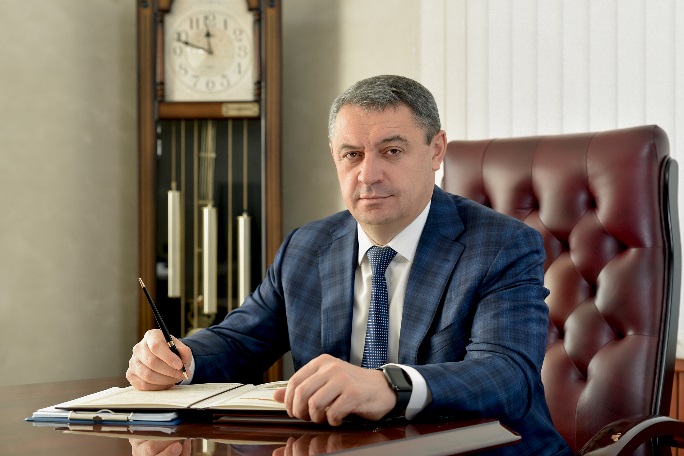 9 января 1973 года, город Цхинвал Республики Южная Осетия.Образование Высшее: 1997 г. Горский государственный аграрный университет по специальности «Экономика и управление аграрным производством». 2004 г. Северо-Осетинский государственный университет им. К.Л. Хетагурова по специальности «Юриспруденция».1997 г. по 1998 г. - начальник цеха, генеральный директор Республиканского оптово-розничного объединения «Осетия».1999 г. по 2014 г. - генеральный директор ООО «РОРО», являвшегося одним из крупнейших производителей и плательщиков налогов в алкогольной отрасли РСО-Алания.2014 г. по 2015 г. - заместитель генерального директора, генеральный директор ООО «Корпорация - Регионстрой».Октябрь 2015 г. по ноябрь 2018 г. – Министр строительства и архитектуры Республики Северная Осетия-Алания.Ноябрь 2018 г. по сентябрь 2019 г. – Заместитель Председателя Правительства Республики Северная Осетия – Алания.С 19 сентября 2019 г. по настоящее время - Глава муниципального образования г. Владикавказ – председатель Собрания представителей г.Владикавказ.Является соучредителем благотворительного фонда «ЛАВАР» и председателем попечительского совета по дзюдо, самбо и рукопашному бою Федерального спортивного общества «Динамо» РСО- Алания. Основатель и финансовый попечитель Центра коррекции двигательных нарушений у детей с ДЦП «Ир», единственный в СКФО, на учете которого состоит 470 детей, дважды в год абсолютно бесплатно проходящих реабилитацию.Награжден Медалью «Во славу Осетии» (2012 г.); Орденом Почета Республики Южная Осетия (2013 г.); медалью «За службу на страже мира в Южной Осетии»; Почетной медалью «За заслуги в деле защиты детей России» (2015 г.); почетный гражданский орден – Серебряный крест «За достойное выполнение служебного и гражданского долга», памятная медаль «XXII Олимпийские зимние игры и параолимпийские зимние игры 2014 года в Сочи»; Почетной золотой медалью «За особый вклад в развитие спорта и динамовского движения»  (2016 г.); На общенациональной акции «Меценат года» вручена Благодарность «За вклад в возрождение традиций меценатства в России»  (2016 г.); Присвоено звание «Почетный гражданин Владикавказа «Дзауджикау»« (2016 г.); Почетная грамота Совета Федерации Федерального Собрания Российской Федерации (2017 г.); Награжден Государственной наградой Российской Федерации – медалью ордена «За заслуги перед Отечеством» II степени (2017 г.); За благотворительную помощь и меценатство имеет многочисленные грамоты и благодарственные письма от глав правительств Республик Северная Осетия-Алания, Южная Осетия, Абхазия.Семейное положение: Женат, 3 детей.Заместитель руководителя представительного органа муниципального образования.Пациорин Александр Викторович18.02.1973 г.р. РСО-Алания, г.ВладикавказОбразование Высшее: 1995 г. Северо – Кавказский Горно-металлургический институт, диплом УВ 409601, инженер электронной техники.1993 г. по 1995 г. Инженер по маркетингу, МП «Экопласт»;1995 г. по 1999 г. Госинспектор, Управление госторгинспекции РФ по РСО-Алания;1999 г. по 2000 г. Начальник отдела по качеству товаров, Управление госторгинспекции РФ по РСО-Алания;2000 г. по 2004 г. Начальник отдела по качеству товаров, Территориальное Управление Департамента госторгинспекции МЭР и Т РФ и по РСО-Алания;2004 г. по 2005 г. Главный специалист, ТУ Роспотребнадзора РФ по РСО-Алания;2005 г. по 2008 г. Заместитель начальника коммунального отдела, КЖКХ АМС г.Владикавказ;2008 г. по 2009 г. Ведущий специалист, Управление по строительству АМС г.Владикавказ;2009 г. по 2012 г. Директор, ООО «Жилье 2010»;2012 г. по 2016 г. Директор, ООО «Владкурорт»;2012 г. по 2019 г. Директор, ООО «Сити-Лайн»;2019 г. по настоящее время Первый заместитель председателя Собрания представителей г.Владикавказ.Семейное положение: Женат, 3 детей.Тел.: 8-919-423-12-22Бестаев Сослан Вигентиевич   18.05.1992 г. р., РСО-Алания, г.Беслан.Образование Высшее: 2012 г. ФГБОУ ВПО «Горский Аграрный Университет», Юриспруденция, Юрист;2014 г. ФГБОУ ВПО «Московский государственный машиностроительный университет (МАМИ)», Юриспруденция, Юрист; Диплом №1077180182841.2016 г. по настоящее время Координатор Северо-Осетинского регионального отделения ЛДПР2017 г. Помощник депутата ГД ФС РФ Дегтярева М.В. по работе в РСО-Алания на постоянной основе.2019 г. по настоящее время заместитель председателя Собрания представителей г.Владикавказ.Награжден памятной медалью «15 лет Юго–Осетинскому Государственному Университету».Тел.: 8-919-998-11-33Салбиева Зита Ибрагимовна26.03.1959 г.р., с. Хумалаг, Правобережного района РСО-Алания.Образование Высшее: 1982 г. Северо-Осетинский государственный университет им. К.Л.Хетагурова, Исторический факультет; Историк, Преподаватель истории и обществоведения;2000 г. Санкт-Петербургский государственный университет кино и телевидения, Кандидат экономических наук; Диплом №026254 КТ.1981 г. по 1985 г. – секретарь комитета ВЛКСМ СОГУ.1985 г. по 1989 г. – учебный мастер кафедры педагогики СОГУ.1989 г. по 1994 г. – начальник учебного отдела СОГУ.1994 г. по 1996 г. – старший преподаватель кафедры педагогики СОГУ.1996 г. по 2013 г. – директор, ректор Владикавказского института управления.2009 г. по 2013 г. – секретарь Общественной палаты РСО-Алания 2 и 3 созывов.2013 г. по 2015 г. – проректор Владикавказского института управления.2015 г. по 2016 г. – Министр образования и науки Республики Северная Осетия-Алания.2016 г. по 2018 г. – Директор Республиканского Дворца детского творчества.2018 г. по настоящее время старший сотрудник Владикавказского института управления.2019 г. по настоящее время заместитель председателя Собрания представителей г.Владикавказ. В 2006 г. присвоено звание «Заслуженный работник образования РСО-Алания».В 2009 г. награждена медалью «Во Славу Осетии».Семейное положение: Замужем, 2 детей.Тел.: 8-918-828-01-04.Партийный состав представительного органаСтруктура представительного органаАдрес местонахождения исполнительного органа, телефоны, 
e-mailРСО-Алания, г.Владикавказ, пл.Штыба, 2,тел. 8(8672) 25 45 43e-mail: vladikavkaz@rso-a.ruГлава администрации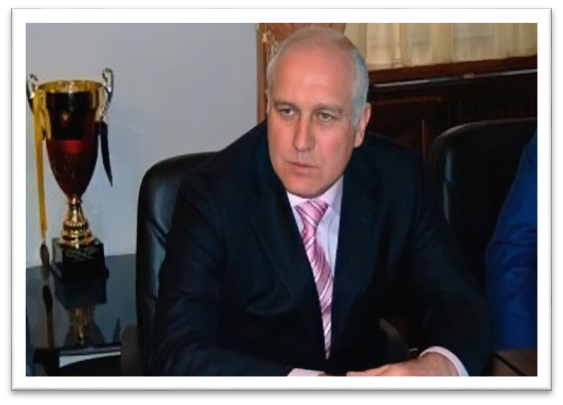 Мильдзихов Вячеслав Эльбрусович Родился в 1963 году в городе Орджоникидзе СОАССР.В 1992 году окончил Северо-Кавказский строительный техникум по специальности «Строительные машины и оборудования».В 1991г. Горский сельскохозяйственный институт по специальности «Механизация сельского хозяйства», в 2007г. Горский Государственный аграрный университет по специальности «Налоги и налогообложение», Российскую Академию Государственной Службы при Президенте РФ по специальности «Кадры и кадровая политика».С 1985 по 1990 годы работал в Управлении механизации дорожного строительства и благоустройства горисполкома СОАССР.С 1996 по 2002 – в Государственном Комитете РСО-Алания по управлению имуществом, от главного специалиста до начальника управления.С 2002 года перешел в сферу энергетики, являлся генеральным директором по сбыту и контролю за потреблением электроэнергии ВМУП Владикавказэнерго, в 2003-2004 г. – директором по сбыту АО «Севкавэнерго».В 2009-2010 году работал в должности заместителя министра промышленности, связи и информационных технологий РСО-Алания.В 2010 году начал работу заместителем управляющего директора по работе с потребителями ОАО «Севкавэнерго», с 2014 года – первый заместитель управляющего директора.С 2016 по 2020 г.  Являлся первым заместителем директора филиала ПАО «Россети-Северный Кавказ – Севкавказэнерго»До вступления в должность главы администрации местного самоуправления г.Владикавказа работал заместителем директора-директором отделения по взаимодействию с субъектами рынка электроэнергии, филиала ПАО «Россети – Северный Кавказ - Севкавэнерго».Действительный государственный советник РСО-Алания 3 класса.Кандидат экономических наук, доцент.Женат, 4 детейСтруктура администрацииСтруктурная схема администрации муниципального образования г.Владикавказа утверждена решением Собрания представителей г.Владикавказ от 21 сентября 2021 г. № 24/57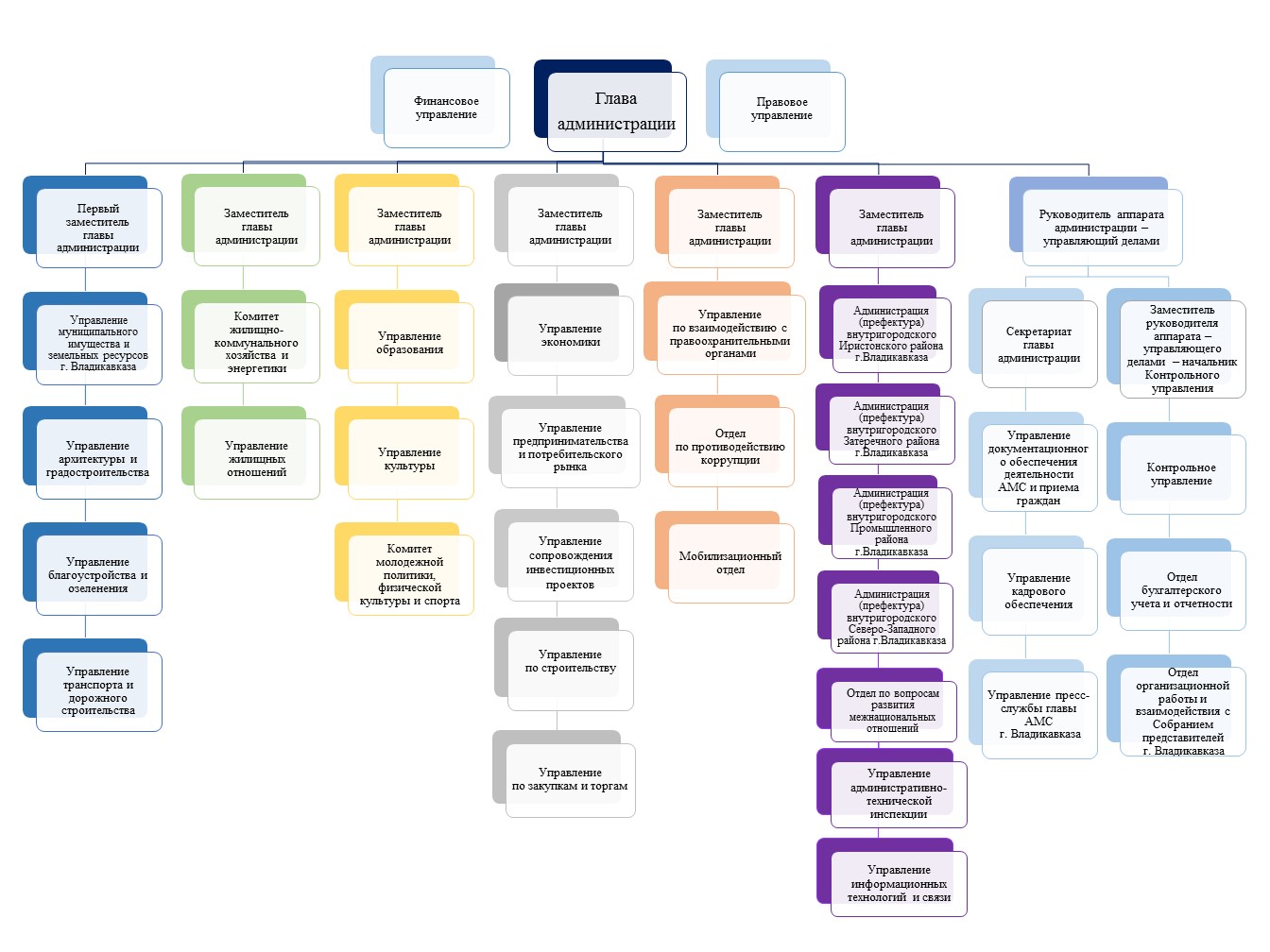 Председатель Контрольно-счетной палаты муниципального образования город Владикавказ (Дзауджикау)Кожиев Артур СулеймановичДата рождения: 18.02.1963г.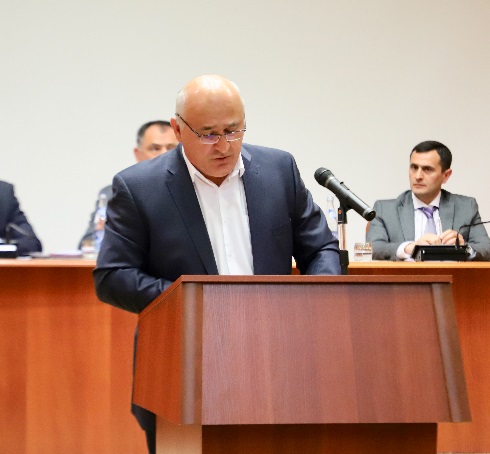 Образование: высшее 1980-1985гг. Ленинградский институт ордена Трудового Красного Знамени институт текстильной и легкой промышленности им. С.М.Кирова.Специальность: Экономик и организация промышленности предметов широкого потребления.Опыт работы:1986-1996гг. Кабардино-Балкарская Республика Комбинат искусственных кож: инженер по научной организации труда, старший инженер-нормировщик, экономист по организации труда, бухгалтер;1996-2008гг. Контрольно-ревизионное управление ТУ «Росфиннадзор в РСО-Алания: контролер-ревизор, ст. контролер -ревизор, главный контролер-ревизор;2008–2018гг. Контрольно-счетная палата РСО-Алания: ведущий инспектор, главный инспектор, начальник инспекции;27 июля 2018г. решением Собрания представителей г. Владикавказ назначен на должность председателя Контрольно-счетной палаты муниципального образования город Владикавказ (Дзауджикау).Дополнительное образование:2008г. ФГОУ ВПО «Российская академия государственной службы при Президенте РФ» курсы повышения квалификации по программе «Система внешнего финансового контроля и организация деятельности контрольно-счетного органа»;2013г. НОУ ВПО «Институт финансового контроля и аудита» курсы повышении квалификации по программе «Деятельность региональных и муниципальных органов внешнего финансового контроля в условиях реализации ФЗ «Об общих принципах организации и деятельности КСО субъектов РФ и муниципальных образований».Награды:-Ассоциацией контрольно-счетных органов РФ награжден медалью «За укрепление финансового контроля    в России»;-Награжден почетной грамотой Парламента РСО-Алания.Присвоен классный чин - действительный государственный советник РСО-А 3 классаСемейное положение: женат, воспитывает троих детей.Контрольно-счетная палата муниципального образования г.Владикавказ (Дзауджикау)Адрес местонахождения контрольного органа: РСО- Алания, г.Владикавказ, ул. Коцоева,17Тел.+7 (8672)55-07-02, e-mail. vladikavkaz-ksp@yandex.ruГОСУДАРСТВЕННЫЕ ПРОГРАММЫИНФОРМАЦИЯпо исполнению государственных программ Российской Федерации, реализуемых на территории муниципального образования г.Владикавказа в 2021 году
Вопросы противодействия коррупцииСведения о населении муниципального образованияДемографические показателиНа 01.01.2022 года численность постоянного населения муниципального образования г.Владикавказ по официальным данным органов статистики – 298841 чел. За отчётный период данный показатель снизилась на 21185 чел. (6,6%) относительно прошлого года.Динамика численности населения муниципального образования по годам:По данным Управления федеральной службы государственной статистики количество родившихся по муниципальному образованию в 2021 году составило 3566 человек, число умерших 4403. Естественная убыль составила 837 человек. НАЦИОНАЛЬНЫЙ СОСТАВНациональный состав населения Владикавказа, согласно последней переписи населения, распределён примерно следующим образом: осетины - 213 535 (66.50%), русские - 66 148 (20.60%), ингуши - 12 844 (4.00%), армяне - 7 385 (2.30%), кумыки - 7 385 (2.30%), грузины - 4 174 (1.30%), другие национальности (менее 0,5% каждая) - 9 633 (3%)Уровень жизни населенияТруд и занятостьНа крупных и средних предприятиях города Владикавказа в 2021 году было занято 65586 человек. За отчетный период крупными и средними предприятиями отгружено промышленной продукции на сумму 28804,35 млн. руб., что выше уровня аналогичного периода прошлого года на 3893,6 млн. руб., или на 15,6%. В структуре промышленности наибольший удельный вес за отчетный период в общем объеме продукции, отгруженной промышленными предприятиями, занимают организации, обеспечивающие электрической энергией, газом и паром – свыше 53,9 %. Чуть ниже показатель в сфере обрабатывающих производств – 39,6%.На увеличение объемов отгруженной продукции, а также динамику ее развития существенное влияние оказывают предприятия по производству:пищевых продуктов – 32,1%;одежды – в 8,3 раза;бумаги и бумажных изделий – 88,0%;готовых металлических изделий, кроме машин и оборудования – в 8,4 раза;мебели- 26,2%;сбору, обработке и утилизации отходов – в 2,7 раз и т.д.Количество хозяйствующих субъектов, учтенных в Статрегистре по состоянию на 01.01.2021 г.Количество организаций в разрезе типов предприятий на 1 января 2021г.единицКоличество хозяйствующих субъектов, учтенныхв Статрегистре по состоянию на 01.01.2022 г.	Число прибыльных организаций в процентах к общему числу организаций составило по городу Владикавказ 58,3 %.Количество организаций в разрезе типов предприятий на 1 января 2022 г.единицЗаработная плата. Среднемесячная номинальная заработная плата, начисленная работникам крупных и средних предприятий в 2021г., составила 37288,4 и по сравнению с 2020 г. увеличилась на 13,8%. Просроченная заработная плата за отчетный период по городу Владикавказ составила 9301 руб.ЧИСЛЕННОСТЬ НЕ ЗАНЯТЫХ ТРУДОВОЙ ДЕЯТЕЛЬНОСТЬЮ ГРАЖДАН, СОСТОЯЩИХ НА УЧЕТЕ В КОМИТЕТЕ РСО-АЛАНИЯ ПО ЗАНЯТОСТИ НАСЕЛЕНИЯ      человек Число безработных по итогам отчетного года составляет 1752 чел., что в 23,21 раза меньше показателя 2020 года. Это практически самый высокий показатель за поседение несколько лет. Причиной такого значительного роста показателя стала пандемия новой коронавирусной инфекции.ЗдравоохранениеПеречень подведомственных Минздраву РСО-Алания медицинских организаций по состоянию на 01.01.2022 год на территории г. ВладикавказСельское хозяйствоВ 2021 году производство мяса скота и птицы на убой в живом весе составило 47,5 тыс. тонн. Это на 15,7% выше, чем в 2020 году. В хозяйствах всех категорий по состоянию на 1 января 2022 года поголовье крупного рогатого скота выросло на 2,7% и составило 98,5 тыс. голов, свиней - снижение на 16,5% (22,2 тыс. голов), овец и коз - рост на 11,1% (123,2 тыс. голов), птицы - рост на 4,4% (1,6 млн голов).Кроме того, в хозяйствах всех категорий увеличилось по сравнению с 2020 годом: производство молока - на 12,2% и достигло 198,1 тыс. тонн, яиц - на 13,9% (70,8 млн шт.).Объем производства продукции сельского хозяйства всех сельхозпроизводителей в январе-марте 2021 года снизился по сравнению с соответствующим периодом прошлого года на 2,4% и составил 3,78 млрд рублей. ПромышленностьВ промышленности муниципального образования г.Владикавказ на протяжении нескольких лет отмечается рост объемов отгруженных товаров собственного производства. В 2021г. индекс потребительских цен составил 109,18%. Потребительские расходы населения составили 24777,4 руб. .Оборот розничной торговли в 2021 году составил 20163,4 млн.руб. Оборот оптово розничной торговли по организациям, не относящимся к субъектам малого предпринимательства составил 32312,4 млн. руб., увеличившись по отношению к январю-декабрю 2020 года на 5327,3 млн.руб., или на 19,7%. В 2021 году оборот крупных и средних предприятий общественного питания и гостиничного дела превысил 586 млн.руб., увеличившись на 29,6%.Действующие промышленные предприятия по состоянию на 01.01.2022г.СтроительствоВ 2021 году продолжалась планомерная работа АМС г.Владикавказа в сфере архитектуры и градостроительства.Было выдано 22 разрешения на строительство многоквартирных жилых домов, 45 иным объектам социально-значимых, объектов торговли и сферы услуг.Выдано разрешений на ввод в эксплуатацию:многоквартирных жилых домов-36;иных объектов-61.постановление о переводе (нежилых) помещений в нежилые         (жилые)-36;градостроительных планов земельных участков-77.Выдано 205 разрешений на установку и эксплуатацию рекламных конструкций. Были пересмотрены правила размещения этих конструкций в целях упорядочивания их размещения и придания им единообразия.  По поручению Главы РСО-Алания проведена работа в центральной части города по демонтажу рекламных конструкций, не соответствующих утвержденным требованиям. Проведено 12 открытых конкурсов на право заключения договоров на установку и эксплуатацию, по результатам которых было заключено 335 договоров.За 2021 год в бюджет города поступило 1,025 млн.руб. государственной пошлины за выдачу разрешений на установку и эксплуатацию рекламных конструкций.За 2021 год в бюджет МО г.Владикавказ пополнен на 2,592 млн.руб. за право заключения договоров на установку и эксплуатацию рекламных конструкций по результатам проведенных открытых конкурсах.Администрацией г.Владикавказа было изготовлено и размещено 1621 баннер, а также задействовано 4 светодиодных экрана.На постоянной основе ведется работа с Инспекцией федеральной налоговой службы по г.Владикавказу. Ежегодно проводится инвентаризация федеральной информационной адресной системы. В 2021 году дополнительно занесено 3000 адресов объектов недвижимости, тем самым вовлеченных в налоговый оборот.В 2021 году проведена значительная работа в части обследования доступности и приспособления помещений и общего имущества для инвалидов, и их соответствия требованиям, предъявляемым к этой категории граждан.За отчетный период обследовано 8 МКД, подготовлены технические заключения, в 4 МКД уже установлены пандусы. Освоение средств по вышеуказанным мероприятиям составило 0,726 млн. руб. Кроме того проведены работы по обеспечению доступности маломобильных групп населения с установкой пандуса в Центральной городской библиотеке и центре по культуре и спорту в пос.Карца. на сумму 0,765 тыс. руб	Проведена работа по подготовке проектно-сметной документации по сохранению объекта культурного наследия «Пешеходный мост по ул. Пашковского», как первого железобетонного моста подобной конструкции в РФ, построенный в 1902-1904 гг.	Сметная стоимость реставрационных работ составляет 75 млн. руб. Указанные сумма будет выделена из бюджета республики для реализации мероприятия.	Разработана проектно-сметная документация по ремонту 6 мостов г.Владикавказа, получено положительное заключение государственной экспертизы.  В конце 2021 года мы приступили к работам по ремонту мостовых сооружений. Выполнены ремонтные работы на 51 объекте дошкольного и общего образования (ремонт кровель, канализаций, водоснабжения и отопления, фасадов, актового зала, групп, раздевалок, лестниц, пищеблоков, санузлов, устройство ограждений, благоустройство территорий, замена окон и устройство теневых навесов, установка пожарных лестниц на кровле), проведены ремонтные работы здания художественной школы.На капитальный ремонт 13 городских школ получено положительное заключение государственной экспертизы. Документация направлена в Министерство строительства и архитектуры РСО-Алания и Министерство Образования и науки РСО-Алания для участия в ФЦП по капитальному ремонту школ. В результате проделанной работы капитальный ремонт 13 школ будет реализован в рамках Национального проекта "Образование" в 2022 году.В  2021 г. отремонтировано 7 детских и одна спортивная площадка.Ведутся ремонтные работы спортивных площадок на территории МБОУ СОШ №8 в пос.Южный, после окончания которых школа получит полноценный футбольный стадион с беговыми дорожками, зоной для воркаунта). Выполнены проектные работы по объектам благоустройства (экспертиза, техническое присоединение) на сумму 0,552 млн. руб.Кроме того, завершены работы по ремонту проспекта Мира от улицы Горького до улицы Джанаева, площадью 16300 кв.м. Заменены инженерные коммуникации, включая сети водоснабжения, водоотведения, силовые кабельные линии, освещение.  Установлено гранитное покрытие. Работы выполнены на 176,460 млн.руб.Жилищный фондТехническое состояние инженерной инфраструктуры и ее доступность являются важным условием развития городского округа.В целях осуществления системного контроля качественного предоставления жилищно-коммунальных услуг, соблюдения обязательных требований в отношении жилищного фонда управляющими организациями, ТСЖ, ТСН, ЖСК, ЖК, а также гражданами на территории города Владикавказа осуществляется муниципальный жилищный контроль.В г.Владикавказе 1837 многоквартирных дома, которыми управляют 38 УК и порядка 200 ТСЖ, ТСН и ЖСК.Работы по подготовке к отопительному сезону 2021-2022гг. начались заблаговременно, в начале 2021 года.В ходе подготовки и прохождения отопительного сезона было выполнено большое количество различных мероприятий. Это и ремонт котлов, и замена насосов, и изоляция, и ремонт теплотрасс, ремонт и замена кровель, замена участков теплотрасс и многое другое. По итогам проверки теплоснабжающих организаций составлены акты и выданы паспорта готовности к осенне-зимнему периоду 2021/2022гг. Готовность потребителей тепловой энергии составляет - 100%. Отопительный сезон был начат 29 сентября 2021 года. Объекты теплоснабжения, водоснабжения и водоотведения прошли процедуру паспортизации и категорирования в соответствии с законодательством о антитеррористической защищенности.По программе ускоренной замены лифтового оборудования заменены 92 лифта в 46 многоквартирных домах.В 2021 году были выполнены работы по актуализации Схемы теплоснабжения г.Владикавказа на период до 2034 года; была проведена работа по паспортизации бесхозяйных объектов коммунальной инфраструктуры с целью завершения работ по государственной регистрации права собственности на них. Реализована программа по переселению из аварийного и сейсмонеустойчивого жилья –за отчетный период расселено 76 квартир общ.пл. 3240 кв.м, План по переселению перевыполнен на 4,5%.Завершены мероприятия по замене сетей водоснабжения в рамках программы «Безопасные качественные автомобильные дороги» по ул.Ардонская и ул.Дзержинского (от ул.Коцоева до пр.Коста), ул.Л.Толстого, пер.Автобусный, пл.Штыба, пр.Коста (от ул.Гадиева до ул.Пашковского).Проведены мероприятия по восстановлению уличного освещения по ул.Керменистов от дома 16 до ул.8 Марта.В рамках подготовки к ОЗП 2021/2022 гг выполнены мероприятия по восстановлению отвода грунтовых вод в МКР «Южный» по ул.Верхней и ул.Ключевой. Проведены работы по ремонту участка ливневой канализации по ул.Ардонской (от ул.Серафимовича до ул.Ш.Руставели).В связи с подтоплением ул.Маркова во время обильных осадков МУП «Владсток» выполнены работы по очистке коллектора ливневой канализации по выше указанной улице. Выполнены мероприятия по разработке ПСД по уличному освещению ул.Трассовой, ул.Тельмана и Карцинского шоссе.Кроме того, для предоставления финансовых средств на реконструкцию системы коммунального хозяйства г.Владикавказа вышестоящих бюджетов направлены письма в адрес руководства РСО-Алания, на регулярной основе ведется работа, направленная на включение объектов ЖКХ в государственные программы и национальные проекты. Бюджетная и налоговая политикаБюджетная политика является важнейшим механизмом в жизни города и ей уделяется первостепенное внимание. Формируя бюджет в сложных экономических условиях, мы сохранили его социальную направленность.Бюджетная политика является важнейшим механизмом в жизни города и ей уделяется первостепенное внимание. Формируя бюджет в сложных экономических условиях, мы сохранили его социальную направленность.Исполнение бюджета муниципального образования г.Владикавказ за 2021 год составило по доходам 6 296,59 млн.рублей или 99,9% к годовому плану и 115,0% к соответствующему периоду прошлого года, по расходам в сумме 6 120,56 млн.рублей или 94,7% к годовому плану и 112,9% к соответствующему периоду прошлого года. Профицит по итогам 2021 года составил 176, 031 млн.рублей. За 2021 год налоговые и неналоговые доходы местного бюджета сложились в сумме 2 768,137 млн.рублей, что составляет 101,8% к годовым бюджетным назначениям и 117,1% к соответствующему периоду прошлого года.	Наибольший удельный вес в расходах бюджета муниципального образования г.Владикавказ в отчетном периоде составляют расходы на образование–54,29%, жилищно-коммунальное хозяйство – 20,06%, национальную экономику–14,4%, общегосударственные вопросы – 6,3%, культуру и кинематографию – 2,3%, социальную политику – 1,4%, физическую культуру и спорт –0,57%, обслуживание государственного и муниципального долга – 0,45%, средства массовой информации - 0,16%, национальную безопасность - 0,07%.	В анализируемом периоде на обслуживание муниципального долга выделено 27,732 млн.рублей или 63,2% от плана. По состоянию на 1 января 2022 года муниципальный долг муниципального образования г.Владикавказ составил                        1,1 млн.рублей, что соответствует требованиям Бюджетного кодекса РФ. Бюджетные кредиты, полученные от республиканского бюджета, составили 12,2 млн.рублей или 1,1% от общего объема.По состоянию на 1 января 2022 года муниципальное образование г.Владикавказ не имеет просроченных долговых обязательств.Инвестиционная политика, малый и средний бизнесОдним из приоритетных направлений деятельности администрации города является развитие и поддержка малого и среднего предпринимательства.В 2021 году администрацией было заключено 431 договор на право размещения нестационарных торговых объектов на территории города на сумму 18,531 млн.руб. Проведено 6 ярмарок.    В рамках подготовки предложений по реализации инвестиционных проектов, совместно с Комитетом по архитектуре РСО-Алания и Агенством развития РСО-Алания разработана «Концепция развития Военно-Грузинской дороги транспортно-логистическими узлами и пунктами придорожного сервиса» и составлен план мероприятий программы «Логистика и международная торговля». Подготовлены проекты нестационарных объектов придорожного сервиса для размещения на участке федеральной трассы от ул.Московской до таможенного поста «Верхний Ларс». Ведется активная работа с инвесторами по таким инвестиционным проектам как:«Создание комплекса всесезонного тематического парка «Алания парк»;«Реконструкция Олимпийского парка»;«Реконструкция Водной станции – создание аква-комплекса «Аквасити»;«Установка умных остановок»;«Платные парковки»;«Туалетные модули».В течении года проводилась оценка регулирующего воздействия и экспертизы проектов муниципальных нормативных правовых актов МО г.Владикавказ, затрагивающих вопросы осуществления предпринимательской и инвестиционной деятельности.В рамках совершенствования системы государственной поддержки и преодоления административных барьеров при взаимодействии с инвесторами и предпринимателями создан Совет по вопросам развития предпринимательства г.Владикавказа.Основными задачами и функциями Совета являются:рассмотрение и анализ инвестиционных проектов на предмет целесообразности их реализации на территории г.Владикавказа;2) разработка предложений по:- размещению инвестиционных проектов потенциальных инвесторов на инвестиционных площадках;- организации взаимодействия территориальных государственных органов и лиц, участвующих в инвестиционном процессе;- уменьшению административных барьеров, в том числе в части сокращения сроков и упрощения процедуры выдачи разрешительной документации согласно действующему законодательству;- приоритетным направлениям развития муниципального образования и координации финансовых и инвестиционных ресурсов на наиболее важных направлениях;- содействию в поддержке инвестиционных процессов и стимулированию инвестиционной активности на территории г.Владикавказа.	Неформальная занятость	Во Владикавказе ведется активная работа по снижению неформальной занятости населения и легализации заработной платы. При администрации города создана рабочая группа по снижению неформальной занятости населения. Главная цель-побудить выйти из тени тех работодателей, которые не соблюдают трудовое законодательство, принимая людей на работу без оформления трудового договора, соответственно, не отчисляют страховые взносы в Пенсионный фонд, Фонд социального страхования, налоги в бюджет. За 2021 год было проведено 231 рейдовых мероприятия, проверено 1059 предприятий. План по выявлению и трудоустройству неформально работающих лиц, определенный Правительством РСО-Алания для г.Владикавказа,  исполнен –количество таких граждан составило 5038 человек при плановом показателе – 5000 чел. По результатам рейда необходимые сведения направляются в органы полиции и Государственную инспекцию труда. Кроме того, в ходе рейдовых мероприятий осуществлялся мониторинг соблюдения санитарно-эпидемиологических требований в связи с распространением новой коронавирусной эпидемии.Правоохранительная деятельностьСведения о руководителях территориальных органов федеральных органов исполнительной власти, компетентных в сфере безопасностиСостояние правопорядка и общественной безопасностиОбщая характеристика преступности.В 2021 году на территории г.Владикавказ количество зарегистрированных преступлений незначительно увеличилось на 131 преступление или +3% (4461), вырос объем тяжких и особо тяжких преступлений на +10,1% (1290; АППГ –1172) оперативная обстановка оставалась стабильной и контролируемой.За истекший период 2021 года на территории г.Владикавказ зарегистрировано 184 преступления против личности. Из общего числа данных преступлений, за 12 месяцев 2021 года на территории г.Владикавказ  зарегистрировано 3 факта убийств, что на –62,5% меньше по сравнению с АППГ (8 факта), 22 факта причинения тяжких телесных повреждений.В 2021 году зарегистрировано 1020 преступлений, связанных с хищениями посредством мобильных средств, интернета по сравнению с АППГ их зарегистрировано больше на + 9,3% и тенденция роста продолжается.В рамках профилактики IT преступлений, при взаимодействии с АМС г.Владикавказа подготовлено и размещено по городу Владикавказу: 12 баннеров на остановках общественного транспорта, 7 рекламных афиш, 8 билбордов.В 2021 году число выявленных полицией преступлений превентивных составов более 600 (617). По итогам года повысилась раскрываемость по раскрытию преступлений в сфере незаконного оборота наркотиков +3,6%, в том числе сбытов на +8,7%, преступлений совершенных с применением оружия, в том числе огнестрельного.100% раскрываемость убийства, тяжких телесных повреждений, изнасилований, незаконное лишение свободы, краж транспортных средств, разбоев, угонов и др.За 12 месяцев прошедшего года выявлено 731 фактов в сфере незаконного оборота наркотиков, пресечено 338 фактов сбыта. 332 преступления остались не раскрытыми, из которых 270 относятся к категории тяжких.Удельный вес зарегистрированных преступлений, совершенных в общественных местах от общего количества с составил 30,1%. Удельный вес зарегистрированных преступлений, совершенных на улицах от общего количества составил 16,2 %.Во исполнение требований приказа МВД по РСО-Алания от 29.02.2018 № 69 «Об организации работы подразделений МВД по РСО-Алания по противодействию терроризму и экстремизму», в 2021 году на территории г.Владикавказ было проведено 1865 мероприятий с массовым пребыванием граждан. Из них общественно политических – 978, культурно-зрелищных 451, спортивных – 347, религиозных – 89. На территории г.Владикавказа в 2021 году зарегистрировано снижение количества преступлений, совершенных лицами, ранее совершавшими преступления на 18,2%. Из них совершенных лицами, ранее судимыми на 3,4%. Имеет место также и снижение рецидивной преступности 3,5% .Уменьшилось количество преступлений совершенных в состоянии алкогольного опьянения 52,4%. В состоянии наркотического опьянения совершено также как в АППГ 19 преступлений. Преступлений совершенных на бытовой почве зарегистрировано 19. Преступлений, относящиеся к категории тяжких и особо тяжких преступлений на бытовой почве за 12 месяцев текущего года не зарегистрировано.Анализ состояния подростковой преступности на территории г.Владикавказ за 12 месяцев 2021г. показал, что произошло снижения преступлении совершенных несовершеннолетними на 51,5%. Из 13 несовершеннолетних - участников преступлений, 6 лиц на момент совершения преступлений являлись подучетными. Не совершено ни одного преступления несовершеннолетними, ранее совершавшими преступления, в том числе ранее судимыми.За 12 месяцев 2021 года на территории г.Владикавказа зарегистрировано 302 дорожно-транспортных происшествий, в результате которых погибли 25 человек и получили ранения 432. Тяжесть последствий ДТП(число погибших на 100 пострадавших) составила 5,5.Из-за нарушений ПДД пешеходами произошло 47 ДТП , в результате которых погибли 6 и получили ранения 42 пешеходов.На пешеходных переходах совершено 53 ДТП, в которых погиб 1 человек и 60 пешеходов получили ранения.С участием детей (до 16 лет) зарегистрировано 32 ДТП, в которых погиб 1 и 35 несовершеннолетних получили ранения.С участием водителей, с признаками состояния опьянения (н/с, отказ, наркотическое) ДТП зарегистрировано 23, в которых погибли 4 и получил ранения 41 человек.С участием водителей, не имеющих (лишенных) права управления ТС зарегистрировано 30 ДТП, в которых погибли 2 и получили ранения 49 человек. В целях профилактики дорожно-транспортных происшествий на территории г.Владикавказ было проведено 359 целевых мероприятий по выявлению и пресечению нарушений правил дорожного движения, способствующих совершению ДТП, в которых было задействовано 2110 сотрудников ДПС.В том числе проведено 122 мероприятий по проверке водителей на предмет выявления признаков состояния опьянения; 67 «Тонировка»; 75 «Пешеход»; 15 «Должник»; 30 «Лишенный водитель»; 44 «Автокресло», выдано 354 служебных заданий по профилактике и пресечению фактов нарушений правил остановки и стоянки ТС в местах, где это запрещено (эвакуатор), 437 служебных заданий по пресечению нарушений правил перевозки пассажиров (Роспотребнадзор), 57 служебных заданий по профилактике ДТП с участием пешеходов; с целью ликвидаций мест концентраций ДТП обеспечено ежедневное проведение мероприятие с использованием автомобиля скрытого контроля.Совместно с ответственными должностными лицами Администрации местного самоуправления г. Владикавказа, филиала ФКУ Упрдор «Кавказ» в г.Владикавказе и Комитета дорожного хозяйства Республики Северная Осетия-Алания разработан план первоочередных и перспективных мероприятий по ликвидации мест концентрации дорожно-транспортных происшествий в г.Владикавказе Республики Северная Осетия-Алания на 2021 год.Обеспечение безопасностиВ рассматриваемом периоде на территории г.Владикавказ не зарегистрировано фактов терроризма, заведомо ложных сообщений об акте терроризма, незаконного лишения свободы и захвата заложников, а также конфликтов на межнациональной и межконфессиональной основе, фактов пропаганды национальной, расовой и религиозной розни. Согласно данным полученным из правоохранительных органов лиц, освободившихся из мест лишения свободы, осужденных за преступления террористического характера, на территории муниципального образования г.Владикавказ нет. В целях организации работы общественных организаций и домовых комитетов по социальной реабилитации лиц, освобождающихся из заключения подготовлены и направлены в различные инстанции 93 уведомления о лицах, освобождающихся из мест лишения свободы. Кроме того, за 2021 год трудоустроено 11 граждан города, осужденных к исправительным и обязательным работам.Продолжается взаимодействие с Центром по противодействию экстремизму МВД по РСО-Алания в работе с общественными, религиозными, партийными и национально-культурными организациями АМС г.Владикавказа.За отчетный период в региональный реестр народных дружин внесены сведения о 2 дружинах г.Владикавказа общей численностью 90 человек. В 2021 году было осуществлено 4649 выходов народных дружинников на охрану общественного порядка, в рейдовые мероприятия.В 2021 году было проведено 5 заседаний АТК МО г.Владикавказ, на которых были рассмотрены вопросы, касающиеся компетенции АТК.Рассмотрено 16 уведомлений о проведении публичных мероприятий на территории города. Согласовано проведение 1 мероприятия в период отмены действия ограничений. По остальным уведомлениям дан мотивированный ответ о невозможности проведения мероприятий с массовым пребыванием людей в период карантинных ограничений.Ситуация в сфере незаконного оборота наркотических средств, психотропных веществ или их аналоговАнтинаркотическая комиссия г. Владикавказа создана в 2010 году. Заседания Комиссии проводятся в соответствии с планом. План заседаний включает в себя перечень основных вопросов, подлежащих рассмотрению на заседаниях Комиссии, с указанием по каждому вопросу срока его рассмотрения и ответственных за подготовку вопросов.	Заседания Комиссии проводятся не реже одного раза в квартал. В случае необходимости по решению председателя Комиссии могут проводиться внеочередные заседания Комиссии.Состояние комплексной системы обеспечения безопасности населенияС января 2018 года в г.Владикавказе функционирует комплексная система экстренного оповещения населения об угрозе подтопления (КСЭОН), которая является элементом системы обеспечения безопасности населения. Распоряжением АМС г.Владикавказа от 03.04.2019 №83 введена в промышленную (постоянную) эксплуатацию сегмент КСЭОН, зона «город Владикавказ», как элемент региональной автоматизированной системы централизованного оповещения (РАСЦО).Пункты сиренно-речевого оповещения установлены в 6-ти наиболее опасных для подтопления местах, что гарантированно обеспечивает доведение сигнала до населения.По г.Владикавказу установлено:2 пункта управления (сирено-речевые): ул. М. Горького, 26. (запускает ОД ГКУ Центр) и ул. Пушкинская, 47а (ЕДДС);2 пункта мониторинга (датчики) уровня воды р.Терек на мостах в н.п. ЧМИ и БАЛТА;по 4 рупорных громкоговорителя на объектах:1.  Парк им. К. Хетагурова, ул. Тхапсаева;2. Водная станция, пр. Коста, 24;3. Отдел полиции, ул. Кесаева (новая набережная);4. Спорткомплекс им. Дзарасова, ул. Кирова, 17;5. Детский оздоровительный лагерь «Звёздочка» н.п. Чми;6. н.п. Балта, СОШ.Заключен договор от 01.01.2020 с ООО «ТехСервис» на техническое обслуживание средств КСЭОН, а также договор от 27.12.2019 с ООО «Иртелеком» об оказании услуг связи и контракт от 01.01.2020 с ПАО «МТС» о предоставлении услуг связи.Список неправительственных некоммерческих организаций, общественных и религиозных объединений на территории МО г.Владикавказ, зарегистрированных в 2021 г.СПИСОК «Почетных граждан г.Владикавказ»Населенный пунктУдаленность от центра МОВладикавказгород, административный центрБалтав 8 км южнее ВладикавказаВерхний Ларсв нескольких километрах южнее за линией российско-грузинской государственной границыНижний Ларсв 25 км к югу от города ВладикавказЧминаходится на Военно-Грузинской дорогеЭзминаходится к востоку от Военно-Грузинской дороги, в 1 км к западу от села Джейрах, входящего в Ингушетию, на границе республикЗаводскойв 1 км севернее ВладикавказаНаименованиепредставительного органаСобрание представителей г. ВладикавказСобрание представителей г. ВладикавказСобрание представителей г. ВладикавказСрок полномочий5 лет5 лет5 летУстановленная численность депутатовВсего32Фактически32Кворум17Дата избрания представительного органа в правомочном составе19.09.2019г.Избрано 32 депутатаИзбрано 32 депутатаКаким порядком сформирован представительный органСмешанная избирательная системаСмешанная избирательная системаСмешанная избирательная системаНаименование политической партииКоличество депутатовСеверо-Осетинское региональное отделение политической партии «Единая Россия»20Северо-Осетинское региональное отделение политической партии «Справедливая РОССИЯ»6Северо-Осетинское региональное отделение Коммунистической партии Российской Федерации2Иные зарегистрированные партии2Северо-Осетинское региональное отделение политической партии «ЛДПР»1Беспартийный1Наименование постоянного комитета, комиссииФ.И.О.  председателяКонтактные данныеКоличество депутатов в составеПостоянная комиссия Собрания представителей г.Владикавказ по бюджету и экономической политикеЗолоевГеоргий Аркадьевич8-961-822-56-7813Постоянная комиссия Собрания представителей г.Владикавказ по законодательству и местному самоуправлениюБогдаевАцамаз Валерьевич8-928-484-10-008Постоянная комиссия Собрания представителей г.Владикавказ по науке, образованию, культуре, молодежной и информационной политике и спортуТибиловАнатолий Русланович8-918-822-48-5811Постоянная комиссия Собрания представителей г. Владикавказ по управлению муниципальной собственностью и градостроительствуМакоевДзамболат Рамазанович8-928-933-30-0514Постоянная комиссия Собрания представителей г. Владикавказ по труду, социальной защите и здравоохранениюЛагкуевРуслан Казбекович8-918-830-68-688Постоянная комиссия Собрания представителей г. Владикавказ по экологии, транспорту и жилищно-коммунальному хозяйствуКозаевСослан Аланович8-928-860-78-7811№ п/пНаименование позицииПоказатели1.Штатная численность муниципальных служащих192.Фактическая численность муниципальных служащих153.Численность лиц, замещающих муниципальные должности44.Численность лиц, замещающих муниципальные должности на постоянной/непостоянной основе45.Наличие кадрового резерва органа местного самоуправления (да/нет)нет6.Количество лиц, включенных в кадровый резерв органов местного самоуправлениянет7.Количество лиц, назначенных из кадрового резерва органов местного самоуправлениянет8.Наличие резерва управленческих кадров органа местного самоуправления (да/нет)нет9.Количество лиц, включенных в резерв управленческих кадров муниципального образованиянет10.Количество лиц, назначенных из резерва управленческих кадров органа местного самоуправления на руководящие должности муниципальной службы / на руководящие должности муниципальных учрежденийнет11.Количество фактов досрочного прекращения полномочий руководителей органов местного самоуправления (за последние 5 лет)нет12.Причины досрочного прекращения полномочий руководителей органов местного самоуправления (при наличии таких фактов): нет1)2)3)Причины досрочного прекращения полномочий руководителей органов местного самоуправления (при наличии таких фактов): нет1)2)3)№ 
п/п объек-товНаименование государственной программы Российской Федерации, подпрограммы, Федеральной целевой программы, мероприятия (объекта)Общий объем финансирования на 2021 годОбщий объем финансирования на 2021 годОбщий объем финансирования на 2021 годОбщий объем финансирования на 2021 годПрофинансированоПрофинансированоПрофинансированоПрофинансированоОсвоеноОсвоеноОсвоеноОсвоено№ 
п/п объек-товНаименование государственной программы Российской Федерации, подпрограммы, Федеральной целевой программы, мероприятия (объекта)Всего:в том числев том числев том числеВсегов том числе:в том числе:в том числе:Всегов том числе:в том числе:в том числе:№ 
п/п объек-товНаименование государственной программы Российской Федерации, подпрограммы, Федеральной целевой программы, мероприятия (объекта)Всего:федеральный бюджетконсолидиро-ванный бюджетвнеюджетные источники финасирования Всегофедеральный бюджетконсолидированный бюджет внеюджетные источники финасирования Всегофедеральный бюджетконсолидированный бюджет внеюджетные источники финасированияВСЕГО:23 299 510,721 032 596,42 252 459,314 455,021 152 672,019 124 001,72 015 667,513 002,820 263 193,618 336 206,61 913 884,213 102,8в том числе:I.ГП РФ "Обеспечение доступным и комфортным жильем и коммунальными услугами граждан Российской Федерации"3 331 469,63 132 199,4199 270,20,03 254 850,23 075 222,1179 628,10,02 617 505,52 438 842,0178 563,5100,0II.ГП РФ "Развитие здравоохранения" 2 242 271,72 122 605,2119 666,52 108 511,22 017 873,290 638,02 119 912,72 028 828,391 084,4III.ГП РФ "Доступная среда" 11 837,611 009,0828,611 837,611 009,0828,611 837,611 009,0828,6IV.ГП РФ "Социальная поддержка граждан" 6 462 941,36 081 471,9381 469,46 278 265,95 922 905,3355 360,76 274 697,85 920 648,3354 049,6V.ГП РФ "Развитие образования"2 583 887,12 369 913,3213 973,82 463 717,32 293 936,4169 781,02 036 797,01 959 379,877 417,3VI.ГП  РФ "Развитие культуры"325 198,5295 725,629 417,955,0311 018,9293 441,517 522,355,0265 808,7248 683,017 070,755,0VII.ГП РФ "Развитие физической культуры и спорта"1 383 275,91 226 143,4157 132,5200 898,8126 571,074 327,8183 913,2139 041,844 871,4VIII.ГП РФ"Комплексное развитие сельских территорий"793 058,6764 544,828 513,8791 498,2763 000,028 498,2791 498,2763 000,028 498,2IX.ГП РФ"Развитие сельского хозяйства и регулирования рынков сельскохозяйственной продукции, сырья и продовольствия"561 481,8534 269,627 212,2558 069,0531 095,726 973,3558 069,0531 095,726 973,3X.ГП РФ "Развитие Северо-Кавказского федерального округа"681 063,7620 309,346 354,414 400,0674 611,5615 659,346 004,412 947,8994 353,6912 984,468 421,412 947,8XI.ГП РФ"Воспроизводство и использование природных ресурсов"170 190,3166 495,03 695,3170 168,6166 495,03 673,6165 211,6161 538,03 673,6XII.ГП РФ  "Развитие лесного хозяйства"97 650,492 624,25 026,289 183,685 129,74 053,989 155,485 101,54 053,9XIII.ГП РФ "Охрана окружающей среды" 884 424,2822 514,561 909,7878 872,6817 351,561 521,1878 872,6817 351,561 521,1XIV.ГП РФ  "Экономическое развитие и инновационная экономика" 984 961,5931 033,153 928,4823 233,1779 734,843 498,3823 233,0779 734,843 498,2XV.ГП РФ "Реализация национальной политики"12 575,511 695,2880,312 575,511 695,2880,312 575,511 695,2880,3XVI.ГП РФ "Развитие транспортной системы"2 538 513,31 616 512,4922 000,92 290 751,41 379 444,6911 306,82 205 143,91 293 837,1911 306,8XVII.ГП РФ "Содействие занятости населения"211 624,7211 624,7211 624,7211 624,7211 624,7211 624,7XVIII.ГП РФ "Обеспечение общественного порядка и противодействие преступности"7 883,57 327,5556,07 783,07 234,5548,57 782,87 233,9548,9XIX.ФЦП "Увековечение памяти погибших при защите Отечества на 2019 - 2024 годы"7 783,57 234,5549,07 783,07 234,5548,57 782,87 233,9548,9XX.ГП РФ "Информационное общество"7 418,07 343,874,27 418,07 343,874,27 418,07 343,874,2п/пНаименование позицииНаименование позицииПоказатели1.Наличие подразделения по профилактике коррупционных правонарушений (да/нет)Наличие подразделения по профилактике коррупционных правонарушений (да/нет)Да2.Количество должностных лиц, ответственных за профилактику коррупционных и иных правонарушенийКоличество должностных лиц, ответственных за профилактику коррупционных и иных правонарушений23.Количество должностных лиц, в должностные обязанности которых входит только работа по профилактике коррупционных и иных правонарушений (иные функции исключены) Количество должностных лиц, в должностные обязанности которых входит только работа по профилактике коррупционных и иных правонарушений (иные функции исключены) 24.Наличие программы/плана по противодействию коррупции (да/нет)Наличие программы/плана по противодействию коррупции (да/нет)да5.Объем запланированных/выделенных финансовых средств на реализацию мероприятий по противодействию коррупцииОбъем запланированных/выделенных финансовых средств на реализацию мероприятий по противодействию коррупциинет6.Количество должностных лиц, привлеченных к дисциплинарной ответственности за совершение коррупционных правонарушенийдисциплинарной116.Количество должностных лиц, привлеченных к дисциплинарной ответственности за совершение коррупционных правонарушенийадминистративнойнет6.Количество должностных лиц, привлеченных к дисциплинарной ответственности за совершение коррупционных правонарушенийуголовнойнет7.Факты коррупционных правонарушений и меры реагирования на них:1) предоставление неполных сведений о доходах, расходах, об имуществе и обязательствах имущественного характера - 11;2) несоблюдение требований к служебному поведению - 0;3) несоблюдение требований урегулирования конфликта интересов - 0.Факты коррупционных правонарушений и меры реагирования на них:1) предоставление неполных сведений о доходах, расходах, об имуществе и обязательствах имущественного характера - 11;2) несоблюдение требований к служебному поведению - 0;3) несоблюдение требований урегулирования конфликта интересов - 0.Факты коррупционных правонарушений и меры реагирования на них:1) предоставление неполных сведений о доходах, расходах, об имуществе и обязательствах имущественного характера - 11;2) несоблюдение требований к служебному поведению - 0;3) несоблюдение требований урегулирования конфликта интересов - 0.8.Сферы хозяйственной деятельности, осуществляемой на территории муниципального образования, подверженные высоким коррупционным рискам:1) формирование, утверждение, исполнение местного бюджета и контроль над его исполнением;2) предоставление муниципальных гарантий, управление муниципальным долгом; установление, изменение и отмена местных налогов и сборов муниципального образования г. Владикавказ;3) обеспечение размещения заказов на поставки товаров, выполнение работ, оказание услуг для муниципальных нужд, исполнение и контроль над исполнением муниципального заказа;4) владение, пользование и распоряжение имуществом, находящимся в муниципальной собственности муниципального образования г. Владикавказ; 5) управление и распоряжение объектами муниципальной собственности (здания, строения, сооружения), в том числе по вопросам аренды, безвозмездного пользования и приватизации этих объектов;6) выдача разрешений на установку рекламных конструкций на территории муниципального образования г. Владикавказ, аннулирование таких разрешений, выдача предписаний о демонтаже самовольно вновь установленных рекламных конструкций на территории муниципального образования г.Владикавказ;7) управление и распоряжение муниципальным жилищным фондом, в том числе по вопросам заключения договоров социального, коммерческого найма, найма специализированного жилищного фонда и других договоров;8) строительство и капитальный ремонт объектов муниципальной собственности; выполнение капитальных ремонтов на объектах социальной сферы, организации и проведение претензионно-исковой работы с подрядчиками, выполняющими капитальный ремонт;9) согласование проведения переустройства и перепланировки жилых помещений;10) утверждение правил землепользования и застройки, выдача разрешений на строительство, разрешений на ввод объектов в эксплуатацию при осуществлении строительства, реконструкции, капитального ремонта объектов капитального строительства, расположенных на территории муниципального образования город Владикавказ, резервирование земель и их изъятие, в том числе путем выкупа земельных участков в границах муниципального образования город Владикавказ для муниципальных нужд, осуществление земельного контроля над использованием земель муниципального образования г. Владикавказ;11) организация предоставления общедоступного и бесплатного начального общего, основного общего, среднего (полного) общего образования по основным общеобразовательным программам, за исключением полномочий по финансовому обеспечению образовательного процесса, отнесенных к полномочиям органов государственной власти, организация предоставления дополнительного образования детям  и общедоступного бесплатного дошкольного образования на территории муниципального образования г. Владикавказ (постановка на учёт, выдача направлений в дошкольные образовательные учреждения г.Владикавказа);11.1) распределение премиальных выплат сотрудникам Управления образования АМС г.Владикваказа, проведение процедур установления стимулирующих выплат руководителям образовательных учреждений г.Владикавказа, проведение аттестации руководителей образовательных учреждени г.Владикавказа на соответствие занимаемой должности, проведение конкурса на замещение вакантной должности руководителя, образовательного учреждения г.Владикавказа, представление работников муниципальных образовательных учреждений г.Владикавказа к награждению государственными, ведомственными наградами, составление полной и достоверной отчетности, хранение и распределение материально-технических ресурсов, проведение мероприятий, связанных с закупкой товаров, работ, услуг для нужд муниципального казенного учреждения Управления образования АМС г.Владикавказа, в рамках действующего законодательства, в соответствии с Федеральным законом от 05.04.2013 №44-ФЗ «О контрактной системе в сфере закупок товаров, работ, услуг для обеспечения государственных и муниципальных нужд;12) заключение договоров с организациями и физическими лицами на предоставление работ и услуг, расходование внебюджетных средств, расходование бюджетных средств, при проведении массовых мероприятий и др.;13) осуществление муниципального финансового контроля;14) заключение договоров о предоставлении права на размещение нестационарных торговых объектов; выдача разрешений на проведение ярморок; выдача разрешений на право организации розничных рынков;15) возбуждение и рассмотрение дел об административных правонарушениях, проведение административного расследованияСферы хозяйственной деятельности, осуществляемой на территории муниципального образования, подверженные высоким коррупционным рискам:1) формирование, утверждение, исполнение местного бюджета и контроль над его исполнением;2) предоставление муниципальных гарантий, управление муниципальным долгом; установление, изменение и отмена местных налогов и сборов муниципального образования г. Владикавказ;3) обеспечение размещения заказов на поставки товаров, выполнение работ, оказание услуг для муниципальных нужд, исполнение и контроль над исполнением муниципального заказа;4) владение, пользование и распоряжение имуществом, находящимся в муниципальной собственности муниципального образования г. Владикавказ; 5) управление и распоряжение объектами муниципальной собственности (здания, строения, сооружения), в том числе по вопросам аренды, безвозмездного пользования и приватизации этих объектов;6) выдача разрешений на установку рекламных конструкций на территории муниципального образования г. Владикавказ, аннулирование таких разрешений, выдача предписаний о демонтаже самовольно вновь установленных рекламных конструкций на территории муниципального образования г.Владикавказ;7) управление и распоряжение муниципальным жилищным фондом, в том числе по вопросам заключения договоров социального, коммерческого найма, найма специализированного жилищного фонда и других договоров;8) строительство и капитальный ремонт объектов муниципальной собственности; выполнение капитальных ремонтов на объектах социальной сферы, организации и проведение претензионно-исковой работы с подрядчиками, выполняющими капитальный ремонт;9) согласование проведения переустройства и перепланировки жилых помещений;10) утверждение правил землепользования и застройки, выдача разрешений на строительство, разрешений на ввод объектов в эксплуатацию при осуществлении строительства, реконструкции, капитального ремонта объектов капитального строительства, расположенных на территории муниципального образования город Владикавказ, резервирование земель и их изъятие, в том числе путем выкупа земельных участков в границах муниципального образования город Владикавказ для муниципальных нужд, осуществление земельного контроля над использованием земель муниципального образования г. Владикавказ;11) организация предоставления общедоступного и бесплатного начального общего, основного общего, среднего (полного) общего образования по основным общеобразовательным программам, за исключением полномочий по финансовому обеспечению образовательного процесса, отнесенных к полномочиям органов государственной власти, организация предоставления дополнительного образования детям  и общедоступного бесплатного дошкольного образования на территории муниципального образования г. Владикавказ (постановка на учёт, выдача направлений в дошкольные образовательные учреждения г.Владикавказа);11.1) распределение премиальных выплат сотрудникам Управления образования АМС г.Владикваказа, проведение процедур установления стимулирующих выплат руководителям образовательных учреждений г.Владикавказа, проведение аттестации руководителей образовательных учреждени г.Владикавказа на соответствие занимаемой должности, проведение конкурса на замещение вакантной должности руководителя, образовательного учреждения г.Владикавказа, представление работников муниципальных образовательных учреждений г.Владикавказа к награждению государственными, ведомственными наградами, составление полной и достоверной отчетности, хранение и распределение материально-технических ресурсов, проведение мероприятий, связанных с закупкой товаров, работ, услуг для нужд муниципального казенного учреждения Управления образования АМС г.Владикавказа, в рамках действующего законодательства, в соответствии с Федеральным законом от 05.04.2013 №44-ФЗ «О контрактной системе в сфере закупок товаров, работ, услуг для обеспечения государственных и муниципальных нужд;12) заключение договоров с организациями и физическими лицами на предоставление работ и услуг, расходование внебюджетных средств, расходование бюджетных средств, при проведении массовых мероприятий и др.;13) осуществление муниципального финансового контроля;14) заключение договоров о предоставлении права на размещение нестационарных торговых объектов; выдача разрешений на проведение ярморок; выдача разрешений на право организации розничных рынков;15) возбуждение и рассмотрение дел об административных правонарушениях, проведение административного расследованияСферы хозяйственной деятельности, осуществляемой на территории муниципального образования, подверженные высоким коррупционным рискам:1) формирование, утверждение, исполнение местного бюджета и контроль над его исполнением;2) предоставление муниципальных гарантий, управление муниципальным долгом; установление, изменение и отмена местных налогов и сборов муниципального образования г. Владикавказ;3) обеспечение размещения заказов на поставки товаров, выполнение работ, оказание услуг для муниципальных нужд, исполнение и контроль над исполнением муниципального заказа;4) владение, пользование и распоряжение имуществом, находящимся в муниципальной собственности муниципального образования г. Владикавказ; 5) управление и распоряжение объектами муниципальной собственности (здания, строения, сооружения), в том числе по вопросам аренды, безвозмездного пользования и приватизации этих объектов;6) выдача разрешений на установку рекламных конструкций на территории муниципального образования г. Владикавказ, аннулирование таких разрешений, выдача предписаний о демонтаже самовольно вновь установленных рекламных конструкций на территории муниципального образования г.Владикавказ;7) управление и распоряжение муниципальным жилищным фондом, в том числе по вопросам заключения договоров социального, коммерческого найма, найма специализированного жилищного фонда и других договоров;8) строительство и капитальный ремонт объектов муниципальной собственности; выполнение капитальных ремонтов на объектах социальной сферы, организации и проведение претензионно-исковой работы с подрядчиками, выполняющими капитальный ремонт;9) согласование проведения переустройства и перепланировки жилых помещений;10) утверждение правил землепользования и застройки, выдача разрешений на строительство, разрешений на ввод объектов в эксплуатацию при осуществлении строительства, реконструкции, капитального ремонта объектов капитального строительства, расположенных на территории муниципального образования город Владикавказ, резервирование земель и их изъятие, в том числе путем выкупа земельных участков в границах муниципального образования город Владикавказ для муниципальных нужд, осуществление земельного контроля над использованием земель муниципального образования г. Владикавказ;11) организация предоставления общедоступного и бесплатного начального общего, основного общего, среднего (полного) общего образования по основным общеобразовательным программам, за исключением полномочий по финансовому обеспечению образовательного процесса, отнесенных к полномочиям органов государственной власти, организация предоставления дополнительного образования детям  и общедоступного бесплатного дошкольного образования на территории муниципального образования г. Владикавказ (постановка на учёт, выдача направлений в дошкольные образовательные учреждения г.Владикавказа);11.1) распределение премиальных выплат сотрудникам Управления образования АМС г.Владикваказа, проведение процедур установления стимулирующих выплат руководителям образовательных учреждений г.Владикавказа, проведение аттестации руководителей образовательных учреждени г.Владикавказа на соответствие занимаемой должности, проведение конкурса на замещение вакантной должности руководителя, образовательного учреждения г.Владикавказа, представление работников муниципальных образовательных учреждений г.Владикавказа к награждению государственными, ведомственными наградами, составление полной и достоверной отчетности, хранение и распределение материально-технических ресурсов, проведение мероприятий, связанных с закупкой товаров, работ, услуг для нужд муниципального казенного учреждения Управления образования АМС г.Владикавказа, в рамках действующего законодательства, в соответствии с Федеральным законом от 05.04.2013 №44-ФЗ «О контрактной системе в сфере закупок товаров, работ, услуг для обеспечения государственных и муниципальных нужд;12) заключение договоров с организациями и физическими лицами на предоставление работ и услуг, расходование внебюджетных средств, расходование бюджетных средств, при проведении массовых мероприятий и др.;13) осуществление муниципального финансового контроля;14) заключение договоров о предоставлении права на размещение нестационарных торговых объектов; выдача разрешений на проведение ярморок; выдача разрешений на право организации розничных рынков;15) возбуждение и рассмотрение дел об административных правонарушениях, проведение административного расследованияРодившиесяРодившиесяУмершиеУмершиеиз них, умершие в возрасте до 1 годаиз них, умершие в возрасте до 1 годаестественный прирост (+), убыль(-)естественный прирост (+), убыль(-)г.Владикавказ и подчиненные ему населенные пункты2020г.2021г.2020г.2021г.2020г.2021г.2020г.2021г.г.Владикавказ и подчиненные ему населенные пункты36153566398144031811-366-837Наименование муниципального образованияКоличество юридических лиц, филиалов и представительствКоличество субъектов, осуществляющих хоз.деятельность без образования юр.лицаИз нихИз нихНаименование муниципального образованияКоличество юридических лиц, филиалов и представительствКоличество субъектов, осуществляющих хоз.деятельность без образования юр.лицаИП главглавы КФХгород Владикавказ578764196171159Количество организацийКоммерческие организации, включенные в ЕРМСПКоммерческие организации, включенные в ЕРМСПКоммерческие организации, включенные в ЕРМСПКоммерческие организации, не включенные в ЕРМСПНекоммерческие 
организацииКоличество организациймикромалыесредниеКоммерческие организации, не включенные в ЕРМСПНекоммерческие 
организацииВсего901441633672518682591г.Владикавказ578730002662110261474Включая филиалы и представительства, у которых тип предприятия определяется в Статрегистре по ЮЛ.Включая филиалы и представительства, у которых тип предприятия определяется в Статрегистре по ЮЛ.Включая филиалы и представительства, у которых тип предприятия определяется в Статрегистре по ЮЛ.Включая филиалы и представительства, у которых тип предприятия определяется в Статрегистре по ЮЛ.Включая филиалы и представительства, у которых тип предприятия определяется в Статрегистре по ЮЛ.Включая филиалы и представительства, у которых тип предприятия определяется в Статрегистре по ЮЛ.Включая филиалы и представительства, у которых тип предприятия определяется в Статрегистре по ЮЛ.Наименование муниципального образованияКоличество юридических лиц, филиалов и представительствКоличество субъектов, осуществляющих хоз.деятельность без образования юр.лицаИз нихИз нихНаименование муниципального образованияКоличество юридических лиц, филиалов и представительствКоличество субъектов, осуществляющих хоз.деятельность без образования юр.лицаИП главглавы КФХгород Владикавказ564463056090127Количество организацийКоммерческие организации, включенные в ЕРМСПКоммерческие организации, включенные в ЕРМСПКоммерческие организации, включенные в ЕРМСПКоммерческие организации, не включенные в ЕРМСПНекоммерческие 
организацииКоличество организациймикромалыесредниеКоммерческие организации, не включенные в ЕРМСПНекоммерческие 
организацииг.Владикавказ56443201272236991449              Включая филиалы и представительства, у которых тип предприятия определяется в Статрегистре по ЮЛ.              Включая филиалы и представительства, у которых тип предприятия определяется в Статрегистре по ЮЛ.              Включая филиалы и представительства, у которых тип предприятия определяется в Статрегистре по ЮЛ.              Включая филиалы и представительства, у которых тип предприятия определяется в Статрегистре по ЮЛ.              Включая филиалы и представительства, у которых тип предприятия определяется в Статрегистре по ЮЛ.              Включая филиалы и представительства, у которых тип предприятия определяется в Статрегистре по ЮЛ.              Включая филиалы и представительства, у которых тип предприятия определяется в Статрегистре по ЮЛ.Численность незанятых трудовойдеятельностью гражданЧисленность безработныхЧисленность безработных, которым назначено пособиеЗаявленная предприятиями и организациями потребность в работникахВсего135785336119831168г.Владикавказ449617523307593№ п/пНаименование показателейЕдиница измеренияНормативНа01.01.2020Превышение(недостаёт)1Учреждений здравоохранения всего:единицн/д34-1.1районная больницаединицн/д0-коек круглосуточного пребыванияединицн/д--коек дневного стационараединицн/д--1.2Участковая больницаединицн/д0-коек круглосуточного пребыванияединицн/д--коек дневного стационараединицн/д--1.3поликлиникаединицн/д7-дневных посещенийединицн/д1481788-1.4фельдшерско-акушерские пункты (ФАП)единицн/д1-1.5врачебные амбулаторииединицн/д5-1.6фельдшерские здравпунктыединицн/д3-2Общий коечный фонд:коекн/д3142-2.1стационар круглосуточного пребываниякоекн/д2961-2.2дневной стационаркоекн/д181-3В отрасли трудится всего:человекн/д-3.1административно-управленческий аппаратчеловекн/дн/д-3.2врачичеловекн/д2439-3.3средний медицинский персоналчеловекн/д3588-3.4младший медицинский персоналчеловекн/д1056-3.5обслуживающий персоналчеловекн/дн/д-прочий персоналчеловекн/д2415-№ п/пНаименование учрежденияЮридический адрес/ фактический1ГБУЗ «Республиканская клиническая больница»ул.Барбашова, 392ГБУЗ «Республиканская детская клиническая больница»ул.Барбашова, 333ГБУЗ «Республиканская клиническая больница скорой медицинской помощи»ул.Иристонская, 454ГБУЗ «Республиканская психиатрическая больница»Московское шоссе, 65ГБУЗ «Родильный дом № 1»ул.Дзержинского, 326ГБУЗ «Родильный дом № 2»ул.Кирова,56/ул.Томаева, 457ГБУЗ «Республиканский онкологический диспансер»ул. Зортова, 28ГБУЗ «Республиканский эндокринологический диспансер»пр.Доватора, 229ГБУЗ «Республиканский кожно-венерологический диспансер»пр.Доватора, 2210ГБУЗ «Республиканский наркологический диспансер»ул.Маркова, 511ГБУЗ «Республиканский клинический центр фтизиопульмонологии»ул.Братская, 1а12ГБУЗ «Республиканский врачебно-физкультурный диспансер»ул.Шмулевича, 413ГБУЗ «Поликлиника № 1»ул.Куйбышева, 6614ГБУЗ «Поликлиника № 4»ул.Барбашова, 3915ГБУЗ «Поликлиника № 7»ул.Весенняя, 1416ГБУЗ «Детская поликлиника № 1»ул.Пушкинская, 517ГБУЗ «Детская поликлиника № 2»пр. Коста, 8418ГБУЗ «Детская поликлиника № 3»ул.Николаева, 12а19ГБУЗ «Детская поликлиника № 4»ул.Гугкаева,2020ГБУЗ «Республиканский специализированный дом ребенка»ул.Калоева, 12321ГБУЗ «Детская молочная кухня»ул.Гугкаева,1622ГБУЗ «Республиканский центр охраны здоровья семьи и репродукции»ул.Маркуса, 6523ГБУЗ «Республиканский центр по профилактике и борьбе со СПИД и инфекционными заболеваниями»ул.Кирова, 5124ГБУЗ «Республиканский центр лечебного и профилактического питания»ул.Барбашова, 3925ГАУЗ «Республиканский офтальмологический центр»ул.Иристонская, 4526ГБУЗ «Республиканская станция переливания крови»ул.Барбашова, 3727ГБУЗ «Республиканское патологоанатомическое бюро»ул.Барбашова, 3928ГБУЗ «Республиканское бюро судебно-медицинской экспертизы»ул.Гагарина, 4529ГБУЗ «Республиканский центр медицинской профилактики»ул.Ростовская, 1130ГБУЗ «Республиканский медицинский информационно-аналитический центр»ул.Бородинская, 9 а31ГБУЗ «Территориальный центр медицины катастроф»ул.Пушкинская, 5332ГАУЗ «Дезинфекционная станция г.Владикавказ»ул.Рамонова, 1033ГБУЗ «Республиканский центр медико-социально-психологической помощи» МЗ РСО-Апр.Доватора, 2234ГБУЗ «Республиканский санаторий для детей с родителями «Юность» МЗ РСО-АГизельское шоссе, 3№Наименование предприятия 
(вид выпускаемой продукции)ФИО руководителяАдресРыба и прочая продукция рыболовства и рыбоводстваРыба и прочая продукция рыболовства и рыбоводстваРыба и прочая продукция рыболовства и рыбоводстваРыба и прочая продукция рыболовства и рыбоводствамалые предприятиямалые предприятиямалые предприятиямалые предприятияООО «ИР-ФОРЕЛЬ»Чехоев Давид Геннадиевич362040, г Владикавказ, ул Бутырина, д.21Продукция горно-добывающих производств прочаяПродукция горно-добывающих производств прочаяПродукция горно-добывающих производств прочаяПродукция горно-добывающих производств прочаякрупные и средниекрупные и средниекрупные и средниекрупные и средниеОАО «КАВДОЛОМИТ»Агузаров Руслан Ахсарбекович362040, РСО-Алания, г.Владикавказ, ул.Бородинская, д 25 аООО «КАВКАЗ-АВТОДОР»Савиди Савелий Николаевич362009, РСО-Алания, г.Владикавказ, п 1-й редантмалые предприятиямалые предприятиямалые предприятиямалые предприятияООО «ДОМЭКС»Агузаров Марат Робертович362013, РСО-Алания, г.Владикавказ, улПожарского, д 19, корп аООО «ГРАНИТ – ИР»Базров Георгий Сахангериевич362013, РСО-Алания, г.Владикавказ, ул 5-я Промышленная, д 4ООО «СПУТНИК» НАО «КАВКАЗЭЛЕКТРОНСТРОЙ»Дзантиев Федя Филиппович362021, РСО-Алания, г.Владикавказ, улБутаева, д 20 «б»ООО МСК «ТРАНСМОСТ»Азнауров Вячеслав Юрьевич362002, РСО-Алания, г.Владикавказ, улПожарского, д 42ООО «ОЧАГ»Кокоев Мельс Русланович362021, РСО-Алания, гВладикавказ, ул.Чапаева, д 90ООО «ЛИДЕР»Бокиева Светлана Батырбековна362042, РСО-Алания, г.Владикавказ, ул.Иристонская, д 70 аООО «АСК-12+»Дзгоев Казбек Альбертович362008, РСО-Алания, г.Владикавказ, пр.Коста, д 100ООО «БЕТА-СТРОЙ»Сокуров Чермен Ильич362013, РСО-Алания, гВладикавказ, ул.5-я Промышленная, д 4ООО «ЮЖНЫЙ КАРЬЕР»Сланов Чермен Сосланович362031, РСО-Алания, г.Владикавказ, пр.Коста, д 286, корп 4, кв 16ООО «КАРЬЕР+»Габараева Зоя Артушевна362008, РСО-Алания, г.Владикавказ, пр.Коста, д 80-82/25ЗАО «МАРС-Р»Рубаев Руслан Муратбекович362001, РСО-Алания, г.Владикавказ, ул.Пожарского, д 44ООО «ДОЛОМИТ-ИР»Дзугаев Владимир Георгиевич362013, РСО-Алания, г.Владикавказ, ул 1-я Промышленная, д 4ООО «ТЕХИНВЕСТСТРОЙ»Дзицоев Батраз Амурханович362002, РСО-Алания, г.Владикавказ, ул.Серобабова, д 20ООО «КАРМАДОН»Пагиева Зарема Александровна362027, РСО-Алания, г.Владикавказ, ул.Ленина, д 72ООО «ДИАБАЗ»Химилонов Джамбулат Юрьевич362911, РСО-Алания, г.Владикавказ, п заводской, ул.Эльхотовская, дом 92Изделия колбасные, полуфабрикаты мясныеИзделия колбасные, полуфабрикаты мясныеИзделия колбасные, полуфабрикаты мясныеИзделия колбасные, полуфабрикаты мясныекрупные и средниекрупные и средниекрупные и средниекрупные и средниеООО «ДА»Дюбуа Дмитрий Петрович362021, г Владикавказ, ул.Огурцова, д 4Продукты молочные, молоко, кроме сырого,сливки, масло сливочное, сыр, творог, йогурт, кефир, ряженка, сметана, сывороткаПродукты молочные, молоко, кроме сырого,сливки, масло сливочное, сыр, творог, йогурт, кефир, ряженка, сметана, сывороткаПродукты молочные, молоко, кроме сырого,сливки, масло сливочное, сыр, творог, йогурт, кефир, ряженка, сметана, сывороткаПродукты молочные, молоко, кроме сырого,сливки, масло сливочное, сыр, творог, йогурт, кефир, ряженка, сметана, сывороткамалые предприятиямалые предприятиямалые предприятиямалые предприятияОАО «ГОРМОЛЗАВОД СЕВЕРООСЕТИНСКИЙ»Каллагов Эльбрус Хазбиевич362031, г Владикавказ, ул Московская, д 3ООО АК «АЛЬФА»Бзыкова Светлана Хазметовна362042, г Владикавказ, ул Мичурина, д 20 аМороженоеМороженоеМороженоеМороженоемалые предприятиямалые предприятиямалые предприятиямалые предприятияООО «СНЕЖНАЯ КОРОЛЕВА»Юрченко Сергей Александрович362013, г Владикавказ, ул.Черноморская, д 2Хлеб и хлебобулочные изделия, кондитерские изделияХлеб и хлебобулочные изделия, кондитерские изделияХлеб и хлебобулочные изделия, кондитерские изделияХлеб и хлебобулочные изделия, кондитерские изделиякрупные и средниекрупные и средниекрупные и средниекрупные и средниеТОСП ГМ «Магнит» АО «Тандер»Федотов Денис Анатольевич362047,  РСО-Алания, г.Владикавказ, ул.Весенняя/ул.Морских Пехотинцев, д 8малые предприятиямалые предприятиямалые предприятиямалые предприятияООО «ПРЕМЬЕРПРОДУКТ»Дзоблаев Тотраз Магометович362002, республика Северная Осетия - Алания, город Владикавказ, улица Ватутина, 100ООО «НИКА-7»Татраев Александр Сергеевич362005, г Владикавказ, пр.Мира, д 46ООО «НИВА»Пагаев Мурат Тимофеевич362020, г Владикавказ, ул.Калоева, д. 394ООО «КОЛОС»Хамицаев Авдан Будзулаевич362013, г Владикавказ, ул.Тельмана, д.45ООО «ТАШКЕНТ»Бузоев Руслан Зелимханович362003, г Владикавказ, ул.Гастелло,     д .51ООО «АЛАНИЯ»Келехсаев Сослан Ушангович362026, г Владикавказ, ул.Защитников Осетии, д.20Алкогольная продукцияАлкогольная продукцияАлкогольная продукцияАлкогольная продукциякрупные и средниекрупные и средниекрупные и средниекрупные и средниеООО "Винтрест-7 "Меликов Сослан Асланбекович362011, РСО- Алания, г.Владикавказ, ул.Тельмана, 78 амалые предприятиямалые предприятиямалые предприятиямалые предприятияООО "Ракурс"Кокаев Олег Мурзаканович362011, РСО- Алания, г.Владикавказ, ул.Тельмана, 82 бЭтиловый спиртЭтиловый спиртЭтиловый спиртЭтиловый спирткрупные и средниекрупные и средниекрупные и средниекрупные и средниеООО "Миранда"Багаев Заурбек Алиханович362002, РСО- Алания, г.Владикавказ, ул.Неизвестного Солдата, 8малые предприятиямалые предприятиямалые предприятиямалые предприятияООО "Орфей"Засеев Тарас Митрофанович362011, РСО- Алания, г.Владикавказ, ул.Тельмана, 82 БПиво и напитки пивныеПиво и напитки пивныеПиво и напитки пивныеПиво и напитки пивныекрупные и средниекрупные и средниекрупные и средниекрупные и средниеООО «ВПБЗ ДАРЬЯЛ»Сайлаонова Татьяна Николаевна362013, г Владикавказ, ул.Тельмана,     д.80малые предприятиямалые предприятиямалые предприятиямалые предприятияООО «АГРОФИРМА «ФАТ»Битаров Зелимхан Вячеславович362011, г Владикавказ, ул Тельмана, д 45ООО ПВЗ «ИРБИС»Хабалов Ираклий Амиранович362008, РСО-Алания, г.Владикавказ, ул.Гадиева, д 81 вООО «ГОСТИВАР»Басиев Александр Солтанбекович362044, РСО-Алания, г.Владикавказ, ул.Куйбышева, д 120, корп. 1, кв 33ООО «ГРУППА КОМПАНИЙ АКВАРИОН»Родионова Нонна Николаевна362021, РСО-Алания, г.Владикавказ, переулок Продуктовый, д 4Воды минеральныеВоды минеральныеВоды минеральныеВоды минеральныекрупные и средниекрупные и средниекрупные и средниекрупные и средниеООО  «ВПБЗ  ДАРЬЯЛ»Сайлаонова Татьяна Николаевна362013, г Владикавказ, ул Тельмана, д.80малые предприятиямалые предприятиямалые предприятиямалые предприятияООО «АГРОФИРМА «ФАТ»Битаров Зелимхан Вячеславович362011, г Владикавказ, ул Тельмана, д.45ООО "АРИАНА"Бибилова Ирина Сергеевна362013, г Владикавказ, ул 3-я Промышленная, д 2НАО «ЭЛИТА»Дауров Эльбрус Владимирович362013, РСО-Алания, г.Владикавказ, ул 4-я Промышленная, д 1 вООО «КЕЙ-Т»Туаев Александр Яковлевич362008, г Владикавказ, пр.Коста, д.93ООО «АРХОН»Цидугов Алан Таймуразович362013, РСО-Алания, г.Владикавказ, ул.Нартовская, д.13ООО «БУРЕВЕСТНИК»Дзугкоев Альберт Владимирович362013, г Владикавказ, ул.1-я Промышленная, д 1ООО «ТИБ»Цкаев Александр Михайлович362011, РСО-Алания, г.Владикавказ, ул.Тельмана, д 47 аНапитки безалкогольныеНапитки безалкогольныеНапитки безалкогольныеНапитки безалкогольныекрупные и средниекрупные и средниекрупные и средниекрупные и средниеООО «ВПБЗ ДАРЬЯЛ»Сайлаонова Татьяна Николаевна362013, г Владикавказ, ул Тельмана, д. 80малые предприятиямалые предприятиямалые предприятиямалые предприятияООО «АГРОФИРМА «ФАТ»Битаров Зелимхан Вячеславович362011, г Владикавказ, ул.Тельмана, д 45НАО «ЭЛИТА»Дауров Эльбрус Владимирович362013, РСО-Алания, г.Владикавказ, ул. 4-я Промышленная, д 1, вООО «СТРЕЛЕЦ»Дулаева Марина Исламбековна362000, РСО-Алания, г.Владикавказ, ул.Леваневского, д 275ООО «ТИБ»Цкаев Александр Михайлович362011, РСО-Алания, г.Владикавказ, ул.Тельмана, д 47 аИзделия табачныеИзделия табачныеИзделия табачныеИзделия табачныемалые предприятиямалые предприятиямалые предприятиямалые предприятияООО «ВЛАДИКАВКАЗСКАЯ ТАБАЧНАЯ ФАБРИКА»Хананов Рашид Сайфуллович362001, РСО-Алания, г.Владикавказ, ул.Ватутина, дом 63 "а"Одеяла стеганыеОдеяла стеганыеОдеяла стеганыеОдеяла стеганыекрупные и средниекрупные и средниекрупные и средниекрупные и средниеООО ВУПП ВОСГатциев Батраз Ибрагимович362007, г.Владикавказ, ул.Павленко, д.54Белье постельноеБелье постельноеБелье постельноеБелье постельноекрупные и средниекрупные и средниекрупные и средниекрупные и средниеООО ВУПП ВОСГатциев Батраз Ибрагимович362007, г Владикавказ, ул Павленко, д 54ФКУ ИК-1 УФСИН России по РСО-АланияБайсангуров Вадим Владимирович    362002, г Владикавказ, ул.Карабулакская, 2малые предприятиямалые предприятиямалые предприятиямалые предприятияООО «ОДЕЖДА»Бирагов Юрий Григорьевич362040, г Владикавказ, просп Мира, д 46ООО «ЗАИРА»Борадзова Ирина Александровна362048, РСО-Алания, г.Владикавказ, ул.Кырджалийская, д.8, корп 1Полотно тюлевое и прочие полотна сетчатыеПолотно тюлевое и прочие полотна сетчатыеПолотно тюлевое и прочие полотна сетчатыеПолотно тюлевое и прочие полотна сетчатыемалые предприятиямалые предприятиямалые предприятиямалые предприятияООО «АМЕТИСТ»Мелехин Алексей Владимирович362035, РСО-Алания, г.Владикавказ, Архонское шоссе, д 3Спецодежда, Швейные изделияСпецодежда, Швейные изделияСпецодежда, Швейные изделияСпецодежда, Швейные изделиямалые предприятиямалые предприятиямалые предприятиямалые предприятияОАО «БЕВО»Кусаев Александр Семенович362040, г Владикавказ, ул.Никитина, Д.21ООО «ОДЕЖДА»Бирагов Юрий Григорьевич362040, г Владикавказ, пр.Мира, д.46Ящики из гофрированного картонаЯщики из гофрированного картонаЯщики из гофрированного картонаЯщики из гофрированного картонамалые предприятиямалые предприятиямалые предприятиямалые предприятияООО «ТАРА-СЕРВИС»Гаглоев Станислав Анатольевич362013, г Владикавказ, ул 5-я Промышленная, д 1Ярлыки и этикетки из бумаги или картонаЯрлыки и этикетки из бумаги или картонаЯрлыки и этикетки из бумаги или картонаЯрлыки и этикетки из бумаги или картонакрупные и средниекрупные и средниекрупные и средниекрупные и средниеОАО «ОСЕТИЯ ПОЛИГРАФСЕРВИС»Кокаев Сослан Зелимханович362008, РСО-Алания, г.Владикавказ, пр.Коста, д.11 литер нВодород, кислородВодород, кислородВодород, кислородВодород, кислородкрупные и средниекрупные и средниекрупные и средниекрупные и средниеОАО «ПОБЕДИТ»Чельдиев Руслан Борисович362027, г Владикавказ, ул.Заводская, д.1 амалые предприятиямалые предприятиямалые предприятиямалые предприятияООО «КИСЛОРОД»Тотрова Жанна Хаджумаровна362013, РСО-Алания, г.Владикавказ, ул.6-я Промышленная, д 1Кислота серная, олеумКислота серная, олеумКислота серная, олеумКислота серная, олеумкрупные и средниекрупные и средниекрупные и средниекрупные и средниеОАО «ЭЛЕКТРОЦИНК»Ходыко Игорь Иванович362001, г Владикавказ, ул.Заводская, Д.1Одеколоны и воды душистые и туалетные лосьоны, косметические изделияОдеколоны и воды душистые и туалетные лосьоны, косметические изделияОдеколоны и воды душистые и туалетные лосьоны, косметические изделияОдеколоны и воды душистые и туалетные лосьоны, косметические изделиямалые предприятиямалые предприятиямалые предприятиямалые предприятияООО ПКП «Т-КОСМЕТИКС»Засеев Тельман Гаспарович362013, г Владикавказ, ул 5-я Промышленная, д 4 аООО «АСКАНИЯ»Исаков Руслан Георгиевич362031, РСО-Алания, г.Владикавказ, ул.Московская, д.4Плиты, листы, пленка и полосы (ленты) полимерные, неармированные или не комбинированные с другими материаламиПлиты, листы, пленка и полосы (ленты) полимерные, неармированные или не комбинированные с другими материаламиПлиты, листы, пленка и полосы (ленты) полимерные, неармированные или не комбинированные с другими материаламиПлиты, листы, пленка и полосы (ленты) полимерные, неармированные или не комбинированные с другими материаламикрупные и средниекрупные и средниекрупные и средниекрупные и средниеОАО «ЭЛЕКТРОНКОМПЛЕКС»Татаев Чермен Николаевич362011, г Владикавказ, ул.Тельмана, д.78 амалые предприятиямалые предприятиямалые предприятиямалые предприятияОАО «КЕТОН»    Саламов Рашит Владимирович362045, г.Владикавказ, проезд Архонский, д.2НАО «КРОН»Коченов Тимур Олегович 362035, РСО-Алания, г.Владикавказ, Архонское шоссе, д.1ООО «ВУЭК»Исмаилова Любовь Сергеевна362013, г Владикавказ, ул.Тельмана, д.78 аООО ПФ «БЛИСТЕР»Богунов Сергей Анатольевич362045, г Владикавказ, проезд Архонский, д.2Материалы лакокрасочные на основе сложных полиэфировМатериалы лакокрасочные на основе сложных полиэфировМатериалы лакокрасочные на основе сложных полиэфировМатериалы лакокрасочные на основе сложных полиэфировООО «СП МИСУНГ»Базрова Людмила Георгиевна362002, РСО-Алания, г.Владикавказ, ул.Ставропольская, д.6Мешки и сумки, включая конические, из прочих полимеров, кроме полимеров этиленаМешки и сумки, включая конические, из прочих полимеров, кроме полимеров этиленаМешки и сумки, включая конические, из прочих полимеров, кроме полимеров этиленаМешки и сумки, включая конические, из прочих полимеров, кроме полимеров этиленамалые предприятиямалые предприятиямалые предприятиямалые предприятияНАО «КРОН»Коченов Тимур Олегович362035, РСО-Алания, г.Владикавказ, Архонское шоссе, д.1ООО «ПОЛИПАК»Бабаева Валентина Васильевна362035, РСО-Алания, г.Владикавказ, ул.Калинина, д.2, аООО «ПОЛИКОМ»Бабаева Валентина Васильевна362013, РСО-Алания, г.Владикавказ, Черменское шоссе, д 7 кмПосуда столовая и кухонная, предметы домашнего обихода пластмассовыеПосуда столовая и кухонная, предметы домашнего обихода пластмассовыеПосуда столовая и кухонная, предметы домашнего обихода пластмассовыеПосуда столовая и кухонная, предметы домашнего обихода пластмассовыекрупные и средниекрупные и средниекрупные и средниекрупные и средниеООО ВУП ВОСГатциев Батраз Ибрагимович362007, г Владикавказ, ул.Павленко, д.54малые предприятиямалые предприятиямалые предприятиямалые предприятияООО «АГРОФИРМА «ФАТ»Битаров Зелимхан Вячеславович362011, г Владикавказ, ул.Тельмана, д.45Окна и двери их коробки, подоконники полимерныеОкна и двери их коробки, подоконники полимерныеОкна и двери их коробки, подоконники полимерныеОкна и двери их коробки, подоконники полимерныемалые предприятиямалые предприятиямалые предприятиямалые предприятияООО «СИР»Цомартов Руслан Султанович362013, г.Владикавказ, ул 7-я Промышленная, б/нООО «ИНМАРКЕТ»Алборов Сослан Хазбиевич362002, РСО-Алания, г.Владикавказ, ул.Неизвестного солдата, д.6ООО «ЮГСТРОЙ»Дзебисов Герман Валерьевич362013, РСО-Алания, г.Владикавказ, ул.5-я промышленная, 3ООО «ОЛИМП»Быков Антон Сергеевич362040, г.Владикавказ, ул.М.Горького, д.20ООО «АЛЮМПЛАСТ»Туаев Заур Аланович362003, г Владикавказ, ул Ардонская, д.184Бутылки из стекла для напитков и пищевых продуктовБутылки из стекла для напитков и пищевых продуктовБутылки из стекла для напитков и пищевых продуктовБутылки из стекла для напитков и пищевых продуктовкрупные и средниекрупные и средниекрупные и средниекрупные и средниеОАО «ИРИСТОНСТЕКЛО»Гапбаев Олег Борисович362002, г Владикавказ, ул.Карабулакская, д.1ООО «ЛУЧ»Дзантиев Алан Владимирович362013, г Владикавказ, пер.Холодный, д.2Посуда из стекла столовая и кухоннаяПосуда из стекла столовая и кухоннаяПосуда из стекла столовая и кухоннаяПосуда из стекла столовая и кухоннаямалые предприятиямалые предприятиямалые предприятиямалые предприятияОАО «КЕРАМИК»Дзагоев Лев Матвеевич362021, г Владикавказ, пер.Керамический, д.1Кирпич керамический неогнеупорный строительныйКирпич керамический неогнеупорный строительныйКирпич керамический неогнеупорный строительныйКирпич керамический неогнеупорный строительныймалые предприятиямалые предприятиямалые предприятиямалые предприятияООО «ВОК»Козаева Альбина Анатольевна362002, РСО-Алания, г. Владикавказ, ул.Пожарского, 23, а, литер в2в3, помещение 1Известь строительнаяИзвесть строительнаяИзвесть строительнаяИзвесть строительнаямалые предприятиямалые предприятиямалые предприятиямалые предприятияНАО «ТЕРСКИЙ ИЗВЕСТКОВЫЙ ЗАВОД»Бесаев Вадим Валериевич362906, РСО-Алания, г. Владикавказ, б/аБлоки и прочие изделия сборные строительные для зданий и сооружений из цемента, бетона или искусственного камняБлоки и прочие изделия сборные строительные для зданий и сооружений из цемента, бетона или искусственного камняБлоки и прочие изделия сборные строительные для зданий и сооружений из цемента, бетона или искусственного камняБлоки и прочие изделия сборные строительные для зданий и сооружений из цемента, бетона или искусственного камнякрупные и средниекрупные и средниекрупные и средниекрупные и средниеФКУ ИК-1 УФСИН России по РСО-АланияБайсангуров Вадим Владимирович362002, г Владикавказ, ул Карабулакская, д 2малые предприятиямалые предприятиямалые предприятиямалые предприятияОАО «ВЗЖБК»Легоев Анатолий Каламурзаевич362021, г Владикавказ, ул Пожарского, д 17ООО МСК «ТРАНСМОСТ»Азнауров Вячеслав Юрьевич362002, РСО-Алания, г.Владикавказ, ул.Пожарского, д 42ООО «НАР»Торчинов Батраз Александрович362042, РСО-Алания, г.Владикавказ, ул.Павлика Морозова, 21 аООО «ИР-БЛОК»Габуев Вячеслав Васильевич362013, г.Владикавказ, ул 1-я промышленная, д 1ООО «КИСЛОРОД»Тотрова Жанна Хаджумаровна362013, РСО-Алания, г.Владикавказ, ул 6-я Промышленная, д.1Бетон, готовый для заливки (товарный бетон)Бетон, готовый для заливки (товарный бетон)Бетон, готовый для заливки (товарный бетон)Бетон, готовый для заливки (товарный бетон)малые предприятиямалые предприятиямалые предприятиямалые предприятияООО «СТК-59»Хадарцев Игорь Муратович362048, г Владикавказ, ул.Гадиева, д 81аООО МСК «ТРАНСМОСТ»Азнауров Вячеслав Юрьевич362013, г Владикавказ, ул.Пожарского, д 42ООО «ФОРВАРД-С»Аликов Асланбек Зелимханович362043, г.Владикавказ, ул.Владикавказская, д.22, кв.20ООО «ГАРАНТ - БЕТОН»Кочиев Алан Григорьевич362002, г Владикавказ, ул.Неизвестного Солдата, д 6ООО «БЕТОНиК»Сабаткоев Алан Махарбекович362007, РСО-Алания, г.Владикавказ, ул.Гаппо Баева, д.1ООО «ИРКОМТЭК»Пагаев Альберт Измаилович362040, РСО-Алания, г.Владикавказ, пр.Мира, д .1, офис 502ООО «БЕТОНГРУПП»Галуаев Владимир Ильич362013, РСО-Алания, г.Владикавказ, ул.1-я Промышленная, д.2ООО «ЮГСТРОЙМОНОЛИТ»Котаев Рубин Константинович362013, РСО-Алания, г.Владикавказ, ул.1-я Промышленная, д.1ООО «МОНОЛИТ ПЛЮС»Султанов Виктор Вячеславович362013, РСО-Алания, г.Владикавказ, ул.1-я Промышленная, д.1ООО «МОНОЛИТ-СТРОЙ»Дзебисов Эдуард Федорович362002, РСО-Алания, г.Владикавказ, ул.Пожарского, д 17ООО «МЕХСТРОЙ»Цомаев Маирбек Хушинович362013, РСО-Алания, г.Владикавказ, ул.Торговая, д.1ООО «СК-ПЕРСПЕКТИВА»Сабаткоев Алан Махарбекович362002, г.Владикавказ, ул.Ставропольская, д.6ООО «ДЕРЖАВА»Цомаев Маирбек Хушинович362001, РСО-Алания, г.Владикавказ, Архонское шоссе, д.3ООО «БЕТОНЛАЙН»Галуаев Владимир Ильич362027, г.Владикавказ, ул.Никитина, д.21Смеси асфальтобетонные дорожные, аэродромные и асфальтобетонСмеси асфальтобетонные дорожные, аэродромные и асфальтобетонСмеси асфальтобетонные дорожные, аэродромные и асфальтобетонСмеси асфальтобетонные дорожные, аэродромные и асфальтобетонмалые предприятиямалые предприятиямалые предприятиямалые предприятияООО «АСФАЛЬТ»Кульчиев Сергей Викторович362021, г Владикавказ, ул.Молодежная, д.21Свинец необработанный, цинк необработанный, кадмийСвинец необработанный, цинк необработанный, кадмийСвинец необработанный, цинк необработанный, кадмийСвинец необработанный, цинк необработанный, кадмийкрупные и средниекрупные и средниекрупные и средниекрупные и средниеОАО  «ЭЛЕКТРОЦИНК»Ходыко Игорь Иванович362001, г Владикавказ, ул.Заводская, д.1Вольфрам необработанный, сплавы на основе вольфрама, молибден необработанныйВольфрам необработанный, сплавы на основе вольфрама, молибден необработанныйВольфрам необработанный, сплавы на основе вольфрама, молибден необработанныйВольфрам необработанный, сплавы на основе вольфрама, молибден необработанныйкрупные и средниекрупные и средниекрупные и средниекрупные и средниеОАО «ПОБЕДИТ»Чельдиев Руслан Борисович362027, г Владикавказ, ул.Заводская, д.1 аДвери, окна и их рамы и пороги для дверей, конструкции и детали конструкций из металловДвери, окна и их рамы и пороги для дверей, конструкции и детали конструкций из металловДвери, окна и их рамы и пороги для дверей, конструкции и детали конструкций из металловДвери, окна и их рамы и пороги для дверей, конструкции и детали конструкций из металловмалые предприятиямалые предприятиямалые предприятиямалые предприятияООО «ТИС»Тотиков Артур Таймуразович362040, РСО-Алания, г.Владикавказ, ул.В.Баллаева, д.24 аСветильники электрические настольные, прикроватные или напольныеСветильники электрические настольные, прикроватные или напольныеСветильники электрические настольные, прикроватные или напольныеСветильники электрические настольные, прикроватные или напольныемалые предприятиямалые предприятиямалые предприятиямалые предприятияООО «ЭКСИМЕР»Байсангуров Олег Владимирович362043, РСО-Алания, г.Владикавказ, ул.Весенняя, д.26, кв.65Приборы отопительные электрическиеПриборы отопительные электрическиеПриборы отопительные электрическиеПриборы отопительные электрическиемалые предприятиямалые предприятиямалые предприятиямалые предприятияООО «СПЕЦМАШ»Лапинский Сергей Иосифович362007, РСО-Алания, г.Владикавказ, ул.Кутузова, д.104Установки и двигатели гидравлические и пневматические силовые прочиеУстановки и двигатели гидравлические и пневматические силовые прочиеУстановки и двигатели гидравлические и пневматические силовые прочиеУстановки и двигатели гидравлические и пневматические силовые прочиемалые предприятиямалые предприятиямалые предприятиямалые предприятияПАО «ПНЕВМООБОРУДОВАНИЕ»Куртаева Марина Аликберовна362002, г.Владикавказ, ул.Ставропольская, д 6Устройства коммутации и защиты электрических цепейУстройства коммутации и защиты электрических цепейУстройства коммутации и защиты электрических цепейУстройства коммутации и защиты электрических цепейкрупные и средниекрупные и средниекрупные и средниекрупные и средниеОАО  «ВЛАДИКАВКАЗСКИЙ ЗАВОД ЭЛЕКТРОКОНТАКТОР»Таболов Георгий Дзамболатович362007, г Владикавказ, ул.Кабардинская, д.8Приборы полупроводниковые прочие,Тысяча штукПриборы полупроводниковые прочие,Тысяча штукПриборы полупроводниковые прочие,Тысяча штукПриборы полупроводниковые прочие,Тысяча штуккрупные и средниекрупные и средниекрупные и средниекрупные и средниеОАО «НПО «БИНОМ»Сопоев Анатолий Мисирикоевич362007, г Владикавказ, ул.Кутузова, 104 аОАО "Радуга"Тавасиев Эльбрус Хаджиратович362011, РСО – Алания, г.Владикавказ, ул.Тельмана, 43Приборы электронные вакуумные и газонаполненные, Тысяча штукПриборы электронные вакуумные и газонаполненные, Тысяча штукПриборы электронные вакуумные и газонаполненные, Тысяча штукПриборы электронные вакуумные и газонаполненные, Тысяча штуккрупные и средниекрупные и средниекрупные и средниекрупные и средниеОАО «РАЗРЯД»Джикаев Артур Муратович362031, г.Владикавказ, пр.Коста, д.233ООО ВТЦ "Баспик"Кулов Сослан Кубадиевич362011, РСО - Алания, г.Владикавказ, ул.Николаева, 44-6ОАО "Гран"Кубанцев Евгений Владимирович362031, РСО – Алания, г.Владикавказ, ул.Московская, 4малые предприятиямалые предприятиямалые предприятиямалые предприятияОАО «МАГНИТ»Езеев Марат Петрович362027, г Владикавказ, ул.Ватутина, д.63Изделия медицинские, включая хирургическое оборудованиеИзделия медицинские, включая хирургическое оборудованиеИзделия медицинские, включая хирургическое оборудованиеИзделия медицинские, включая хирургическое оборудованиекрупные и средниекрупные и средниекрупные и средниекрупные и средниеФГУП «ВЛАДИКАВКАЗСКИЙ ЦПО Минздравсоцразвития РФ»Есиев Владислав Борисович362007, г.Владикавказ, ул.Пушкинская, д.5Обувь ортопедическая и стельки ортопедические специальныеОбувь ортопедическая и стельки ортопедические специальныеОбувь ортопедическая и стельки ортопедические специальныеОбувь ортопедическая и стельки ортопедические специальныекрупные и средниекрупные и средниекрупные и средниекрупные и средниеФГУП «ВЛАДИКАВКАЗСКИЙ ЦПО Минздравсоцразвития РФ»Есиев Владислав Борисович362007, г.Владикавказ, ул.Пушкинская, д.5Приборы для контроля прочих физических величинПриборы для контроля прочих физических величинПриборы для контроля прочих физических величинПриборы для контроля прочих физических величинкрупные и средниекрупные и средниекрупные и средниекрупные и средниеНПК ЮГЦМА - ФЛ АО СОЮЗЦМАПлеханов Юрий Викторович362020, г Владикавказ, ул.Калинина, д.2 аМебельМебельМебельМебелькрупные и средниекрупные и средниекрупные и средниекрупные и средниеЗАО «РОКОС»Гобеева Фатима Керменовна362026, РСО-Алания, г.Владикавказ, ул.Защитников Осетии, д.1ФКУ ИК-1 УФСИН России по РСО-АланияБайсангуров Вадим Владимирович362002, г Владикавказ, ул.Карабулакская, д.2малые предприятиямалые предприятиямалые предприятиямалые предприятияООО «КМД»Гериев Мурат Михайлович362002, г Владикавказ, ул.Олега Кошевого, д.83ООО «ДАЛИ»Таболов Константин Дзамболатович362000, г Владикавказ, ул Леваневского, д 277 аООО «ПРО-МЕБЕЛЬ»Мамитов Олег Анатольевич362002, г Владикавказ, ул.Чапаева, д 51Изделия ювелирные и их частиИзделия ювелирные и их частиИзделия ювелирные и их частиИзделия ювелирные и их частималые предприятиямалые предприятиямалые предприятиямалые предприятияООО «ГУРИАТИ»Гуриев Асланбек Лактемирович362040, РСО-Алания, г.Владикавказ, ул.Ботоева,12Инструменты музыкальныеИнструменты музыкальныеИнструменты музыкальныеИнструменты музыкальныемалые предприятиямалые предприятиямалые предприятиямалые предприятияООО «ФАНДЫР»Ужегов Тамерлан Солтанбекович362048, РСО-Алания, г.Владикавказ, пр.Доватора, д.8, литер 3, этаж 2ЭлектроэнергияЭлектроэнергияЭлектроэнергияЭлектроэнергиякрупные и средниекрупные и средниекрупные и средниекрупные и средниеОАО «РУСГИДРО» - Северо-Осетинский филиалБалатаев Таймураз Владимирович362007, г Владикавказ, ул.Васо Абаева, д.63ФЛ Северо-Осетинский ПАО «Ростелеком»Тишков Александр Васильевич362001, РСО-Алания, г.Владикавказ, ул.Бутырина, д.8 амалые предприятиямалые предприятиямалые предприятиямалые предприятияСЕВЕРО-ОСЕТИНСКИЙ ФЛ ОАО ТУРБОХОЛОДПаршиков Сергей Борисович362008, г Владикавказ, пр.Коста, 93 яТепловая энергияТепловая энергияТепловая энергияТепловая энергиякрупные и средниекрупные и средниекрупные и средниекрупные и средниеМУП «ВЛАДИКАВКАЗСКИЕ ТЕПЛОВЫЕ СЕТИ»Тхостов Алексей Тимбулатович362013, РСО-Алания г Владикавказ, ул.Пожарского, д.23ЖЭКО № 2 г.Владикавказа ФГБУ «ЦЖКУ»Минобороны РоссииСопруненко Игорь Анатольевич362003, РСО-Алания, г.Владикавказ, ул.К.Маркса, 43/5ООО «ВПБЗ ДАРЬЯЛ»Сайлаонова Татьяна Николаевна362013, РСО-Алания г.Владикавказ, ул.Тельмана, д.80ОАО «ЭЛЕКТРОЦИНК»Ходыко Игорь Иванович362001, РСО-Алания г.Владикавказ, ул.Заводская, д.1ОАО «ПОБЕДИТ»Чельдиев Руслан Борисович362027, РСО-Алания г.Владикавказ, ул.Заводская, д.. аОАО «ВЛАДИКАВКАЗСКИЙ ЗАВОД ЭЛЕКТРОКОНТАКТОР»Таболов Георгий Дзамболатович362007, РСО-Алания г.Владикавказ, ул.Кабардинская, д.8ОАО «ВВРЗ им. С. М. Кирова»Дзебисов Тамаз Алексеевич362027, РСО-Алания г.Владикавказ, ул.Титова, д.1ФКУ ИК-1 УФСИН России по РСО-АланияБайсангуров Вадим Владимирович362002, РСО-Алания г.Владикавказ, ул.Карабулакская, д.2ООО «РОКОС»Гобеева Фатима Керменовна362026, РСО-Алания, г.Владикавказ, ул.Защитников Осетии, д.1ООО «МИРАНДА»Багаев Заурбек Алиханович362002, РСО-Алания, г.Владикавказ, ул.Неизвестного Солдата, д.8ПАО «РОСТЕЛЕКОМ»-  Северо-Осетинский филиалТишков Александр Васильевич362001, РСО-Алания, г.Владикавказ, ул Бутырина, д.8 амалые предприятиямалые предприятиямалые предприятиямалые предприятияНАО «КРОН»Коченов Тимур Олегович362035, РСО-Алания, г.Владикавказ, Архонское шоссе, д.1ООО «АСЭН-ЭНЕРГО»Дударов Темирболат Иналович362007, РСО-Алания, г.Владикавказ, ул.Кутузова, д.104, корп. аДолжностьФамилия, Имя, ОтчествоКонтактные данныеУправление МВД РоссииНаименование подразделенияАдрес места нахожденияУправление МВД РоссииНаименование подразделенияАдрес места нахожденияУправление МВД РоссииНаименование подразделенияАдрес места нахожденияНачальник УМВД РФ по г.ВладикавказуГутиев Алан Русланович г.Владикавказ, ул. Бутырина, 159-65-01Начальник Отдела полиции №1Джиоев Роберт Георгиевич г.Владикавказ, ул. Чкалова, 659-67-01Начальник Отдела полиции №2Бекоев Павел Владимировичг.Владикавказ, ул. Ардонская, 16659-69-01И.о.начальника Отдела полиции №3Дулаев Ибрагим Сергеевич г.Владикавказ, ул. Леонова, 459-68-01Начальник ОЭБ и ПК УМВД России по г.ВладикавказуКабулов Тамерлан Валерьянович г.Владикавказ, ул. Бутырина, 48 919-422-88-00Начальник ОГИБДД УМВД России по г.ВладикавказуКачмазов Инал Казбекович г.Владикавказ, ул. Бутырина, 48 999-491-13-91Минобороны РоссииОТДЕЛ ВОЕННОГО КОМИССАРИАТАНаименование подразделенияАдрес места нахожденияМинобороны РоссииОТДЕЛ ВОЕННОГО КОМИССАРИАТАНаименование подразделенияАдрес места нахожденияМинобороны РоссииОТДЕЛ ВОЕННОГО КОМИССАРИАТАНаименование подразделенияАдрес места нахожденияВоенный комиссар г.ВладикавказаБегизов Роберт Тлатович г.Владикавказ, пр. Доватора, 1852-92-0052-93-06Судебные органыНаименование судаАдрес места нахожденияСудебные органыНаименование судаАдрес места нахожденияСудебные органыНаименование судаАдрес места нахожденияЛенинский районный судпредседатель судаАбоев Александр Георгиевич г.Владикавказ, ул. Кутузова, 10464-00-66Советский районный судИ.о. председателя судаДзиццоев Вадим Васильевич г.Владикавказ, ул. Московская, 424-06-10Промышленный районный суд председатель судаБатдиев Азамат Асланбекович г.Владикавказ, ул. Зортова, 240-57-94Минюст РоссииНаименование подразделенияАдрес места нахожденияМинюст РоссииНаименование подразделенияАдрес места нахожденияМинюст РоссииНаименование подразделенияАдрес места нахожденияУправление ФССП РФ по РСО-Алания начальник управленияКесаонов Игорь Константинович г.Владикавказ, ул.Зортова 451-99-50Прокуратура Российской ФедерацииНаименование подразделенияАдрес места нахожденияПрокуратура Российской ФедерацииНаименование подразделенияАдрес места нахожденияПрокуратура Российской ФедерацииНаименование подразделенияАдрес места нахожденияПрокуратура Иристонского района прокурорЦораев Олег Акмурзаевич г.Владикавказ, ул. Зортова, 376-18-32Канцелярия76-18-32Прокуратура Промышленного районапрокурорГаппоев Руслан Асланбекович г.Владикавказ, ул. Зортова, 376-11-79Канцелярия76-11-79Прокуратура Затеречного района прокурорХинчагов Джамал Гурамович г.Владикавказ, ул. Ардонская, 16825-89-23Канцелярия25-89-23Прокуратура Северо-Западного района прокурорПлиев Вадим Эдуардович г.Владикавказ, ул. Ардонская, 16825-99-98Канцелярия25-99-98Следственное управление следственного комитета Российской Федерациипо РСО-АланияНаименование подразделенияАдрес места нахожденияСледственное управление следственного комитета Российской Федерациипо РСО-АланияНаименование подразделенияАдрес места нахожденияСледственное управление следственного комитета Российской Федерациипо РСО-АланияНаименование подразделенияАдрес места нахожденияНачальникУстов Валерий Ханбиевич г.Владикавказ, ул. Пушкинская, 2 «г»54-93-93ФСБ РоссииНаименование подразделенияАдрес места нахожденияФСБ РоссииНаименование подразделенияАдрес места нахожденияФСБ РоссииНаименование подразделенияАдрес места нахожденияУправление ФСБ РФ по РСО-Алания начальник управленияТиньгаев Игорь Алексеевич г.Владикавказ, ул. Мордовцева, 653-41-76Дежурный59-73-11ФНС РоссииНаименование подразделенияАдрес места нахожденияФНС РоссииНаименование подразделенияАдрес места нахожденияФНС РоссииНаименование подразделенияАдрес места нахожденияУправление ФНС по РСО-Алания  начальник инспекцииТаймазов Тимур Борисович  г.Владикавказ ул. Леонова, 640-29-03ГУ МЧС России по РСО-Алания начальникХоружий Александр Николаевич г.Владикавказ, ул. Международная, 170-75-78Приемная№НаименованиеЮридический адресАвтономная некоммерческая консалтинговая организация "Консультационно-экспертный центр "Мечта" - "Фандон"РСО-Алания, г Владикавказ, пер. Станиславского, 5, офис 101Автономная некоммерческая организация "Агентство развития туризма"РСО-Алания, г.Владикавказ, ул. Васо Абаева, д. 87, к. 7, кв. 39Автономная некоммерческая организация "Клуб Альпинизма и Туризма Республики Северная Осетия - Алания "ФАТУМ"РСО-Алания. г.Владикавказ. ул. Веселая, д. 16Автономная некоммерческая организация "Любительская футбольная лига "Владикавказ"РСО-Алания, г.Владикавказ, ул. Серафимовича, д. 48/32Автономная некоммерческая организация "Северо-Кавказский центр туризма и дополнительного образования"РСО-Алания, г.Владикавказ, ул. Цоколаева, д. 32/2, кв. 103Автономная некоммерческая организация "Северо-Осетинская академия кинематографа"РСО - Алания, г.Владикавказ, ул. Леваневского, д. 279, к. 3. кв. 32Автономная некоммерческая организация "Устойчивое управление лесами"РСО-Алания, г.Владикавказ, ул. Гудованцева. д. 10Автономная некоммерческая организация "Центр содействия социально-культур ному развитию гражданского общества "ЛидерыОсетии"РСО-Алания, г.Владикавказ, тер. СНТ Локомотив, д. 966Автономная некоммерческая организация "Центр творчества "Счастливый" (Фарнон)РСО-Алания, г.Владикавказ, ул. Ватутина. д. 39-41. кв.25Автономная некоммерческая организация поддержки и реализации социальных инициатив "АРКТУР"РСО-Алания, г. Владикавказ, ул. Владимира Тхапсаева, д. 19, кв. 79Автономная некоммерческая организация содействия, реабилитации, социальной поддержки лице ограниченнымивозможностями здоровья "ТимаЛэнд"РСО - Алания, г.Владикавказ, ул. Маркова. Д. 20Автономная некоммерческая организация Центр психологической поддержки и личностного роста "Оазис"РСО-Алания. г.Владикавказ, ул.Гастелло.д. 162Автономная некоммерческая организация социальной поддержки развития детей с расстройствами аутистического спектра "Импульс"РСО-Алания, г.Владикавказ, пр. Коста, д. 270, кв. 56Автономная некоммерческая организация Центр реализации и развития проектов в области искусства, культуры и спорта"Авангард"РСО-Алания, г.Владикавказ, ул. Маркова. д. 91, кв.28Автономная некоммерческая социально-культурная организация "Мечты сбываются"РСО - Алания, г.Владикавказ, ул. Карла Маркса, д. 64, кв. 81Адвокатское бюро Караевой Белы Ирбековны Республики Северная Осетия-АланияРСО-Алания. г.Владикавказ, ул. Революции, д. 11Ассоциация "Некоммерческое партнерство форелеводов Осетии"РСО-Алания. г.Владикавказ, ул. Братьев Щукиных, д. 61, корп. 2, кв. 12АССОЦИАЦИЯ ОПЕРАТОРОВ НАРУЖНОЙ РЕКЛАМЫ РЕСПУБЛИКИ СЕВЕРНАЯ ОСЕТИЯ - АЛАНИЯРСО-Алания, г.Владикавказ, ул. Московская, д. 8 "О"Ассоциация товариществ собственников недвижимости Республики Северная Осетия - АланияРСО-Алания, г.Владикавказ, ул. Весенняя. д. 50А, офис 49Благотворительный фонд Сослана ХанаеваРСО - Алания, г.Владикавказ, ул.Владимира Тхапсаева, д. 16. кв. 36Коллегия адвокатов "Межрайонная" Республики Северная Осетия-АланияРСО-Алания, г.Владикавказ, ул. X. Мамсурова, д. 33 "А"Международная Ассоциация Коучей, Тренеров и Экспертов "Академия СКС - Современные Коучинг-Системы"РСО-Алания, г.Владикавказ, ул. Астана Кесаева. д. 46. оф. 8Местная общественная организация "Узбекская национально-культурная автономия" города ВладикавказаРСО - Алания, г.Владикавказ. пр.Коста, д. 265, кв. 2Местная общественная организация "ФЕДЕРАЦИЯ СПОРТИВНОГО АЛЬПИНИЗМА Г. ВЛАДИКАВКАЗ"РСО-Алания, г.Владикавказ, ул. Кутузова.77, корп.4, кв. 40Региональная общественная организация "Федерация спорта сверхлегкой авиации Республики Северная Осетия-Алания"РСО-Алания, г.Владикавказ, пгт. Заводской, ул. Песочная, 27Региональная Общественная Организация "Федерация Спортивного Метания Ножа" Республики Северная Осетия-АланияРСО-Алания. г.Владикавказ, ул.Весенняя. д. 11, кв. 45Региональная общественная организация "Федерация спортивного туризма Республики Северная Осетия - Алания"РСО-Алания, т.Владикавказ, ул.Веселая, д. 16Региональная физкультурно-спортивная общественная организация"Федерация воздушно-силовой атлетики, воздушной гимнастики ипилонного спорта Республики Северная Осетия - Алания"РСО - Алания, г.Владикавказ, ул. Кырджалийская. д. 13, кв. 157Региональная физкультурно-спортивная общественная организация "Федерация скалолазания" Республики Северная Осетия - АланияРСО-Алания, г.Владикавказ, ул. Бородинская, д. 5, кв. 59Региональная Физкультурно-Спортивная ОбщественнаяОрганизация "Федерация стрельбы из лука Республики СевернаяОсетия-Алания"РСО-Алания. г.Владикавказ, пр. Доватора. д. 9, к. 1. кв. 43Региональное отделение в Республике Северная Осетия-Алания Политической партии "Казачья партия Российской Федерации"РСО-Алания, г.Владикавказ, ул. Ростовская, д. 28. кв. 9Региональный союз управляющих организаций Республики Северная Осетия-АланияРСО-Алания, г.Владикавказ, ул.Весенняя, д. 58 "а", офис 49Северо-Осетинская региональная общественная культурная организация "Вахтанговец"РСО-Алания, г. Владикавказ, ул. Ногирская,д. 107Северо-Осетинская региональная общественная организация "Культурно-историческое наследие фамилии Моураовых(Мораовых, Моуравовых)"РСО-Алания, г. Владикавказ, ул. Гадиева. д. 56, корп.5, кв. 29Северо-Осетинская региональная общественная организация "Культурное наследие фамилии Амбаловых"РСО - Алания, г.Владикавказ, шоссе Карцинское, д. 9Северо-Осетинская региональная общественная организация "Поисковый отряд "Рубеж"РСО-Алания. Г.Владикавказ, ул. Гадиева, д.77Северо-Осетинская региональная общественная организация "ФЕДЕРАЦИЯ СПОРТИВНОГО РЫБОЛОВСТВА"РСО-Алания, г.Владикавказ, ул. Чапаева, д. 3Северо-Осетинская региональная общественная организация по сохранению исторического наследия фамилии Цаболовых "БашняЦаболовых"РСО-Алания. г.Владикавказ, ул.Мичурина,д. 4Северо-Осетинская региональная общественная организация содействия сохранению и восстановлению святилищ г. ВладикавказРСО-Алания, г.Владикавказ, ул.Павленко, д. 44, кв. 43Северо-Осетинская региональная общественная организация содействия сохранению и восстановлению святилищ селения Цамад "Антуттата"РСО - Алания, г.Владикавказ, ул.Павленко, д. 44, кв.43Северо-Осетинская региональная общественная организация спорта инвалидов "Иристон"РСО-Алания, г.Владикавказ, Б-р Цветочный, 25, корп.З, кв. 30Северо-Осетинская региональная природоохранная общественная организация "Экологический патруль Осетии"РСО-Алания. г.Владикавказ, ул.Лермонтовская, д.1 1, кв.4Северо-Осетинская республиканская общественная физкультурно-спортивная организация "Федерация кикбоксинга"РСО-Алания. г.Владикавказ, ул.С. Разина, д.36Северо-Осетинское региональное культурно-просветительское общественное движение "Единая Алания"РСО-Алания. г.Владикавказ, тер. СНО Северное, д. 81 "Н"Северо-Осетинское региональное отделение Общероссийской общественно-государственной организации "Фонд защиты детей"РСО-Алания, г.Владикавказ, пер.Павловский, 3Северо-Осетинское региональное отделение Общероссийской общественной организации "Российский фольклорный союз"РСО-Алания, г.Владикавказ, ул.Иристонская, д. 3, офис 403СОЮЗ РИЭЛТОРОВ РЕСПУБЛИКИ СЕВЕРНАЯ ОСЕТИЯ-АЛАНИЯРСО-Алания, г.Владикавказ, ул. Льва Толстого, 31Фонд поддержки образовательных инициатив "АРИОН"РСО-Алания, г.Владикавказ, ул.К. Маркса, д.116 АФонд поддержки экологии "ЭкоЛайф"РСО-Алания. г.Владикавказ, ул.Астана Кесаева, д. 46, офис 3Фонд поддержки юных шахматистов имени Алексея Дреева "Шахматная Академия"РСО-Алания, г.Владикавказ, ул. Иристонская, д.28 "А"'2Фонд Развития Беспилотной АвиацииРСО-Алания, г.Владикавказ, ул.А. Кесаева,46Частное учреждение дополнительного образования "Знаниум"РСО-Алания, г.Владикавказ, ул.Цоколаева, д. 5, помещ. 1 11Частное учреждение культуры "Этнографическая студия "Ростки"(Талатэе)»РСО-Алания. г.Владикавказ, ул.Леонова, 5, к. 1. кв.38№Ф.И.О.Краткие сведенияОснование вручения званияНиколаева-Терешкова Валентина ВладимировнаПервая женщина космонавт СССР (.)Решение ГИК         № 219 от 03.10.1966 г. Диплом № 1Покрышкин АлександрИвановичМаршал авиации, трижды Герой Советского СоюзаРешение ГИК №140 от 30.04.1974 г. Диплом № 2Хижняк ИванЛукичГенерал-лейтенант, видный военачальник, награжден орденами Ленина, орденом Суворова и другими орденами и медалями СССРРешение ГИК № 83 от 13.03.1973 г., Диплом № 3ГрушевойКонстантин СтепановичГенерал-полковник, видный военачальник, общественный, политический деятельРешение ГИК №67 от 17.02.1978 г., Диплом № 4Рослый ИванПавловичГерой Советского Союза, видный военачальник, общественный деятельРешение ГИК №68 от 17.02.1978 г., Диплом № 5Горбатко ВикторВасильевичЛетчик-космонавт СССР, дважды Герой Советского СоюзаРешение ГИК      № 462 от 19.09.1980 г. Диплом № 7Кучиев ЮрийСергеевичГерой Социалистического труда, капитан атомного ледокола «Арктика»Решение ГИК №25от 25.01.1983 г., Диплом № 8СтрекаловГеннадий МихайловичЛетчик-космонавт СССР, дважды Герой Советского СоюзаРешение ГИК № 26 от 25.01.1983 г. Диплом № 9ЗангиевВладимир СослановичВидный общественный деятель, ветеран Великой Отечественной войны с 1984г. бессменный директор музея им. И.А.ПлиеваРешение ГИК №235 от 06.05.1985 г. Диплом № 10ПавленкоМихаил АрхиповичПолковник. Участник ВОВ, награжден орденами: Ленина, тремя орденами Красного Знамени, орденом Суворова III ст., тремя орденами Отечественной войны I ст., двумя - Красной Звезды, 12 советскими медалями, а также иностранными орденами и медалямиРешение ГИК  №236 от 06.05.1985г.Диплом № 11ДудароваВероника БорисовнаНародная артистка СССР. Имя ославленного осетинского дирижера Дударовой занесено в Книгу рекордов Гиннеса, как единственной женщины простоявшей за дирижерским пультом более полувекаРешение Орджоникидзевского Городского Совета народных депутатов № 233 от 29.09.1989г.Диплом № 6НовосельцевАнатолий ПетровичСпециалист в области древней и средневековой истории народов СССР, историографии и источниковедения.Гл.редактор «Истории Северо-Осетинской АССР»Решение Орджоникидзевского Городского Совета народных депутатов № 233 от 29.09.1989г.Цаллагов Пантелей КонстантиновичПервый контр-адмирал – осетин. Видный военачальник, общественный и политический деятельРешение Малого Совета Горсовета от 07.09.1990 г.Диплом № 12КоняхинВасилий ДмитриевичГерой Советского Союза, Атаман Терского казачестваРешение Малого Совета Горсовета от 07.09.1990 г.Диплом № 13АбаевВасилий ИвановичВыдающийся ученый-филологРешение Малого Совета Горсовета от 07.09.1990 г.,Диплом № 14БотоеваАзаДодиевнаОбщественный деятель, гражданка Швеции. Вела активную работу по оказанию гуманитарной помощиРешение Малого Совета Горсовета от 06.10.1993г.Диплом № 15КокаевСаламгери АлихановичУчастник Великой Отечественной войны,Герой Социалистического труда, видный общественный деятельПостановление АМС г.Владикавказа №180 12.10.1994 г.,Диплом № 16ХатаговХаритон АлександровичУчастник ВОВ.Видный общественный деятель ОсетииПостановление АМС г.Владикавказа №181 12.10.1994 г.,Диплом № 17КабалоевБилар ЕмарзаевичВидный политический и общественный деятель.Первый секретарь Северо -ОсетинскогоОК КПСС с . по .Постановление АМС г.Владикавказа №73 от 17.04.1995 г.Диплом № 18КарсановКазбек ДрисовичУчастник ВОВ, Герой Советского Союза.Постановление АМС г.Владикавказа №74 от 17.04.1995 г.Диплом № 19СелютинАркадий МихайловичГерой Советского СоюзаПостановлением АМС г.Владикавказа № 75 от 17.04.1995 г.Диплом № 20ЛужковЮрий МихайловичМэр г.Москвы с 1992 по 2010 гг.Постановлением АМС г.Владикавказа № 3 от 15.01.1996 г.Диплом № 21Коняев ВикторМихайловичУчастник ВОВ, полный кавалер орденов СлавыРешение Городской Думыот 19.12.2000 г.Диплом № 22ТогузовКаурбек ТемболатовичУчастник ВОВ, Герой Советского СоюзаПостановление АМС г.Владикавказа №749 от 13.12.2001г.Диплом № 23ШаталовМихаил МихайловичМэр г.Владикавказа с 1994 по 2002 гг.,Видный общественный деятельРешение 25 сессии Городской Думы г.Владикавказа 2-го созыва от 27.02.2002г.Диплом № 24ЖженовГеоргий СтепановичНародный артист СССРПостановление АМС г.Владикавказа от 24.02.2003г.Диплом № 25ГергиевВалерий АбисаловичС . гл. дирижер и художественный руководитель Мариинского театраПостановление АМС г.Владикавказа №200 от 01.04.2003 г.Диплом № 26ФадеевГеннадийМатвеевичМинистр путей сообщения в 1992-1996, 2002-2003гг Первый Президент ОАО «РЖД». Лауреат Государственной премии РФ 2003 года в области науки и техники. Видный общественный деятельПостановление АМС г.Владикавказа №519 от 30.07. .Диплом № 27КазанцевВиктор ГермановичГерой России, генерал Армии. Полномочный представитель Президента РФ в ЮФО (2000-2004) Советский и российский военный деятельПостановление АМС г.Владикавказа от 26.09.2003 г.Диплом № 28Феофан(Ашурков Иван Андреевич)Митрополит Ставропольский и Владикавказский с 2003 по 2010 гг.Решение собрания представителей г.Владикавказа № 47/1 от 23.05.2007г.Диплом № 29КалашниковМихаил ТимофеевичКонструктор, д.т.н., генерал-майор, дважды Герой Соц. Труда, главный конструктор концерна «Ижмаш»Решение собрания представителей г.Владикавказа № 3/4 от 08.02.2008 г. Диплом № 30Гергиева Лариса АбисаловнаХудожественный руководитель театра оперы и балетаРСО –Алания.Решение собрания представителей г.Владикавказа № 47/5 от 23.05.2007г.Диплом № 32КучиевЭльбрус БорисовичУчастник Великой Отечественной войны. Министр здравоохранения СОАССР 26 лет Директор геронтологического центра.Видный общественный деятельРешение собрания представителей г.Владикавказа № 6/49 от 06.08.2009г.Диплом № 33Галкин Александр ВикторовичГенерал-лейтенантРешение собрания представителей г.Владикавказа № 42/12 от 16 апреля 2013г.Диплом № 34Икаев РусланбекКузьмичГлава муниципального образования г.Владикавказ с 2019 годаРешение собрания представителей г.Владикавказа от 28 декабря 2016г. №28/197Диплом № 35Гулуев Хизир ТемуркановичУчастник ВОВ, председатель Совета ветеранов Право-бережного района г.Владикавказ, орден Отечественной войны 1 и 2 степени, орден «Красной звезды», медаль «Во Славу Осетии», «Почетный гражданин» г.Моздок, в связи с 90-летиемРешение Собрания представителей г.Владикавказ VI созыва от 26 декабря 2017г.  № 38/75 (удостоверение №00237.Адырхаева Светлана ДзантемировнаНародная артистка СССР, ведущая солистка Большого театра, в связи с 80-летиемРешение Собрания представителей г. Владикавказ VI созыва от 30 марта 2018г.  № 41/14 (удостоверение №003).38.Туганова Дзерасса МихайловнаНародная артистка РСФСР, первая в мире женщина наездница, дрессировщица, педагог, в связи с 90-летиемРешением Собрания представителей г.Владикавказ VI созыва от 27 декабря 2018г. № 49/64 (удостоверение №004).39.Цаликов Руслан ХаджисмеловичРоссийский государственный деятель. Первый заместитель министра обороны Российской Федерации с 24 декабря 2015 года.Решением Собрания представителей г.Владикавказ от 25 сентября 2020г. № 12/32 (удостоверение №39).40.Макоев Ацамаз ВладимировичЗа большой вклад в сохранение и развитие национального музыкального искусства и многолетнюю плодотворную (творческую) деятельностьРешением Собрания представителей г.Владикавказ от 21 сентября 2021г. № 24/59 (удостоверение №40).